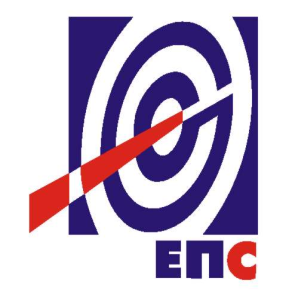 НАРУЧИЛАЦЈАВНО ПРЕДУЗЕЋЕ„ЕЛЕКТРОПРИВРЕДА СРБИЈЕ“БЕОГРАДУЛИЦА ЦАРИЦЕ МИЛИЦЕ БРОЈ 2КОНКУРСНА ДОКУМЕНТАЦИЈАЗА ЈАВНУ НАБАВКУ ДОБАРА “Доградња рачунарских ЛАН мрежа у ЈП ЕПС” - У ОТВОРЕНОМ ПОСТУПКУ -ЈАВНА НАБАВКА 1000/0176/2016(заведено у ЈП ЕПС број 12.01.154665/12-16 од 04.07.2016. године)Београд, јун 2016. годинеНа основу члана 32. и 61. Закона о јавним набавкама („Сл. гласник РС” бр. 124/12, 14/15 и 68/15, у даљем тексту: Закон), , члана 2. Правилника о обавезним елементима конкурсне документације у поступцима јавних набавки и начину доказивања испуњености услова („Сл. гласник РС” бр. 86/15), Одлуке о покретању поступка јавне набавке број 12.01.154665/2-16 од 26.04.2016. године и  Решења о образовању комисије за јавну набавку број 12.01.154665/3-15 од 26.04.2016. године, припремљена је:КОНКУРСНА ДОКУМЕНТАЦИЈАу отвореном поступку за јавну набавку добра“Доградња рачунарских ЛАН мрежа у ЈП ЕПС”JN/1000/0176/2016САДРЖАЈ1.	ОПШТИ ПОДАЦИ О ЈАВНОЈ НАБАВЦИ	32.	УПУТСТВО ПОНУЂАЧИМА ЗА САЧИЊАВАЊЕ ПОНУДЕ	43.	КРИТЕРИЈУМ ЗА ДОДЕЛУ УГОВОРА	204.	УСЛОВИ ЗА УЧЕШЋЕ У ПОСТУПКУ ЈАВНЕ НАБАВКЕ ИЗ ЧЛ. 75. И 76. ЗАКОНА О ЈАВНИМ НАБАВКАМА И УПУТСТВО КАКО СЕ ДОКАЗУЈЕ ИСПУЊЕНОСТ ТИХ УСЛОВА	215.	ВРСТА, ТЕХНИЧКЕ КАРАКТЕРИСТИКЕ И СПЕЦИФИКАЦИЈА ДОБАРА	276.	ОБРАСЦИ	337.	МОДЕЛ УГОВОРА	608.	МОДЕЛ УГОВОРА О ЧУВАЊУ ПОСЛОВНЕ ТАЈНЕ И ПОВЕРЉИВИХ ИНФОРМАЦИЈА	69Укупан број страна документације: 78ОПШТИ ПОДАЦИ О ЈАВНОЈ НАБАВЦИПредмет јавне набавке: добра “Доградња рачунарских ЛАН мрежа у ЈП ЕПС” Мешовита набавка у складу са чланом 6а. ЗаконаОпис сваке партије, ако је предмет јавне набавке обликован по партијама: јавна набавка није обликована по партијама. УПУТСТВО ПОНУЂАЧИМА ЗА САЧИЊАВАЊЕ ПОНУДЕКонкурсна документација садржи Упутство понуђачима како да сачине понуду и потребне податке о захтевима Наручиоца у погледу садржине понуде, као и услове под којима се спроводи поступак избора најповољније понуде у поступку јавне набавке.Понуђач мора да испуњава све услове одређене Законом и конкурсном документацијом. Понуда се припрема и доставља на основу позива, у складу са конкурсном документацијом, у супротном, понуда се одбија као неприхватљива.Врста, техничке карактеристике и спецификација предмета јавне набавке дата је у Одељку 5. конкурсне документације.2.1	ПОДАЦИ О ЈЕЗИКУ У ПОСТУПКУ ЈАВНЕ НАБАВКЕНаручилац је припремио конкурсну документацију на српском језику и водиће поступак јавне набавке на српском језику. Понуда са свим прилозима мора бити сачињена на српском језику.Ако је неки доказ или документ на страном језику, исти мора бити преведен на српски језик и оверен од стране овлашћеног преводиоца. Изузетак представља техничкa документација понуђене опреме као и докази који су оригинално на енглеском језику, који не морају бити преведени на српски језик, већ могу бити достављени на енглеском језику.Ако понуда са свим прилозима не задовољава захтеве у погледу језика, понуда ће бити одбијена, као неприхватљива.2.2 	НАЧИН САСТАВЉАЊА ПОНУДЕ И ПОПУЊАВАЊА ОБРАСЦА ПОНУДЕПонуђач је обавезан да сачини понуду тако што, јасно и недвосмислено, читко својеручно, откуцано на рачунару или писаћој машини, уписује тражене податке у обрасце или према обрасцима који су саставни део конкурсне документације и оверава је печатом и потписом законског заступника, другог заступника уписаног у регистар надлежног органа или лица овлашћеног од стране законског заступника, уз доставу овлашћења у понуди.Понуђач је обавезан да у Обрасцу понуде наведе: укупну цену без ПДВ-а, рок важења понуде, као и остале елементе из Обрасца понуде.Сви документи, поднети у понуди треба да буду повезани траком у целину и запечаћени (воском) или на неки други начин, тако да се не могу накнадно убацивати, одстрањивати или замењивати појединачни листови, односно прилози, а да се видно не оштете листови или печат. Пожељно је да понуђач редним бројем означи сваку страницу листа у понуди, укључујући и празне стране, својеручно, рачунаром или писаћом машином. Докази који се достављају уз понуду, а због своје важности не смеју бити оштећени, означени бројем (банкарска гаранција, меница), стављају се у посебну фолију, а на фолији се видно означава редни број странице листа из понуде. Фолија се мора залепити при врху како би се докази, који се због своје важности не смеју оштетити, заштитили.Понуђач подноси понуду са доказима о испуњености услова из конкурсне документације, лично или поштом, у затвореној и запечаћеној коверти, тако да се са сигурношћу може закључити да се први пут отвара, на адресу: Јавно предузеће „Електропривреда Србије“, 11000 Београд, Србија, Улица царице Милице 2, ПАК 103925 - писарница - са назнаком: „Понуда за јавну набавку добара - „Доградња рачунарских ЛАН мрежа у ЈП ЕПС“ - Јавна набавка број 1000/0176/2016 - НЕ ОТВАРАТИ“. Понуђач у затвореној и запечаћеној коверти, уз писану понуду, доставља и CD или USB са понудом у pdf формату.На полеђини коверте обавезно се уписује тачан назив и адреса понуђача, телефон и факс понуђача, као и име и презиме овлашћеног лица за контакт.У случају да понуду подноси група понуђача, на полеђини коверте је потребно назначити да се ради о групи понуђача и навести називе и адресу свих чланова групе понуђача.2.3	ПОДНОШЕЊЕ, ИЗМЕНА, ДОПУНА И ОПОЗИВ ПОНУДЕПонуђач може поднети само једну понуду.Понуду може поднети понуђач самостално, група понуђача, као и понуђач са подизвођачем. Понуђач који је самостално поднео понуду не може истовремено да учествује у заједничкој понуди или као подизвођач. У случају да понуђач поступи супротно наведеном упутству свака понуда понуђача у којој се појављује биће одбијена. Понуђач може бити члан само једне групе понуђача која подноси заједничку понуду, односно учествовати у само једној заједничкој понуди. Уколико је понуђач, у оквиру групе понуђача, поднео две или више заједничких понуда, Наручилац ће све такве понуде одбити.Понуђач који је члан групе понуђача не може истовремено да учествује као подизвођач. У случају да понуђач поступи супротно наведеном упутству свака понуда понуђача у којој се појављује биће одбијена. У року за подношење понуде понуђач може да измени или допуни већ поднету понуду писаним путем, на адресу Наручиоца, са назнаком „ИЗМЕНА – ДОПУНА - Понуде за јавну набавку добара – „Доградња рачунарских ЛАН мрежа у ЈП ЕПС” - Јавна набавка број 1000/0176/2016 – НЕ ОТВАРАТИ“.У случају измене или допуне достављене понуде, Наручилац ће приликом стручне оцене понуде узети у обзир измене и допуне само ако су извршене у целини и према обрасцу на који се, у већ достављеној понуди,измена или допуна односи.У року за подношење понуде понуђач може да опозове поднету понуду писаним путем, на адресу Наручиоца, са назнаком „ОПОЗИВ - Понуде за јавну набавку добара - „Доградња рачунарских ЛАН мрежа у ЈП ЕПС” - Јавна набавка број 1000/0176/2016 – НЕ ОТВАРАТИ“.У случају опозива поднете понуде пре истека рока за подношење понуда, Наручилац такву понуду неће отварати, већ ће је неотворену вратити понуђачу.Уколико понуђач измени или опозове понуду поднету по истеку рока за подношење понуда, Наручилац ће наплатити дато средство обезбеђења које је понуђач дао за озбиљност понуде.2.4	ПАРТИЈЕПредметна јавна набавка није обликована у више посебних целина (партија).2.5	ПОНУДА СА ВАРИЈАНТАМА Понуда са варијантама није дозвољена. 2.6	РОК ЗА ПОДНОШЕЊЕ ПОНУДА И ОТВАРАЊЕ ПОНУДАБлаговременим се сматрају понуде које су примљене, у складу са Позивом за подношење понуда објављеним на Порталу јавних набавки, без обзира на начин на који су послате.Ако је понуда поднета по истеку рока за подношење понуда одређеног у позиву, сматраће се неблаговременом, а Наручилац ће по окончању поступка отварања понуда, овакву понуду вратити неотворену Понуђачу, са назнаком да је поднета неблаговремено.Комисија за јавне набавке ће благовремено поднете понуде јавно отворити дана наведеном у Позиву за подношење понуда у просторијама Јавног предузећа „Електропривреда Србије“ Београд, Балканска бр.13, сала на другом спрату.Представници понуђача који учествују у поступку јавног отварања понуда, морају да пре почетка поступка јавног отварања доставе Комисији за јавне набавке писано овлашћење за учествовање у овом поступку, (пожељно је да буде издато на меморандуму понуђача), заведено и оверено печатом и потписом законског заступника понуђача или другог заступника уписаног у регистар надлежног органа или лица овлашћеног од стране законског заступника уз доставу овлашћења у понуди.Комисија за јавну набавку води записник о отварању понуда у који се уносе подаци у складу са Законом.Записник о отварању понуда потписују чланови комисије и присутни овлашћени представници понуђача, који преузимају примерак записника.Наручилац ће у року од три (3) дана од дана окончања поступка отварања понуда поштом или електронским путем доставити записник о отварању понуда понуђачима који нису учествовали у поступку отварања понуда.2.7	ПОДИЗВОЂАЧИАко понуђач у понуди наведе да ће делимично извршење набавке поверити подизвођачу, дужан је да наведе назив подизвођача, а уколико уговор између наручиоца и понуђача буде закључен, тај подизвођач ће бити наведен у уговору.Понуђач је дужан да у понуди наведе проценат укупне вредности набавке који ће поверити подизвођачу, а који не може бити већи од 50% као и део предмета набавке који ће извршити преко подизвођача.Понуђач је дужан да наручиоцу, на његов захтев, омогући приступ код подизвођача ради утврђивања испуњености услова.Сваки подизвођач, којега понуђач ангажује, мора да испуњава услове из члана 75. став 1. тачка 1), 2) и 4) Закона, што доказује достављањем доказа наведених одељку Услови за учешће из члана 75. и 76. Закона и Упутство како се доказује испуњеност тих услова. Додатне услове у вези са капацитетима понуђач испуњава самостално, без обзира на агажовање подизвођача.Све обрасце у понуди потписује и оверава понуђач, изузев Обрасца 3. и Обрасца 6. које попуњава, потписује и оверава сваки подизвођач у своје име.Понуђач у потпуности одговара Наручиоцу за извршење уговорене набавке, без обзира на број подизвођача.Понуђач не може ангажовати као подизвођача лице које није навео у понуди, у супротном наручилац ће реализовати средство обезбеђења и раскинути уговор, осим ако би раскидом уговора наручилац претрпео знатну штету. Понуђач може ангажовати као подизвођача лице које није навео у понуди, ако је на страни подизвођача након подношења понуде настала трајнија неспособност плаћања, ако то лице испуњава све услове одређене за подизвођача и уколико добије претходну сагласност наручиоца.Наручилац у овом поступку не предвиђа примену одредби става 9. и 10. члана 80. Закона.2.8 	ГРУПА ПОНУЂАЧА (ЗАЈЕДНИЧКА ПОНУДА)У случају да више понуђача поднесе заједничку понуду, они као саставни део понуде морају доставити споразум о заједничком извршењу набавке, којим се међусобно и према наручиоцу обавезују на заједничко извршење набавке, који обавезно садржи податке прописане чланом 81. став 4. и 5. Закона и то податке о: податке о члану групе који ће бити носилац посла, односно који ће поднети понуду и који ће заступати групу понуђача пред Наручиоцем;опис послова сваког од понуђача из групе понуђача у извршењу уговора.неограниченој, солидарној одговорности сваког члана, према Наручиоцу у складу са Законом. Сваки понуђач из групе понуђача  која подноси заједничку понуду мора да испуњава услове из члана 75. став 1. тачка 1), 2 и 4) Закона, што доказује достављањем Изјаве и доказа наведеним у одељку Услови за учешће из члана 75. и 76. Закона и Упутство како се доказује испуњеност тих услова. Услове у вези са капацитетима, у складу са чланом 76. Закона, понуђачи из групе испуњавају заједно, на основу достављених доказа дефинисаних конкурсном документацијом.У случају заједничке понуде групе понуђача све обрасце потписује и оверава члан групе понуђача који је одређен као Носилац посла у споразуму чланова групе понуђача, изузев Обрасца 3, Обрасца 4. и Обрасца 6. које попуњава, потписује и оверава сваки члан групе понуђача у своје име.2.9	НАЧИН И УСЛОВИ ПЛАЋАЊАУ предметној јавној набавци начин плаћања је услов за учестовање у поступку и подразумева следеће плаћање:	Укупна вредност вредност испоручених добара - опреме (хардвер, софтвер, лиценце и инсталациони материјал) биће плаћена на следећи начин:20% укупне вредности добара са припадајућим ПДВ-ом плаћа се авансно у року до 30 (тридесет) дана од дана пријема одговарајућег предрачуна за авансно плаћање овереног од стране овлашћеног лица Наручиоца и банкарске гаранције за повраћај авансног плаћања и неопозиве безусловне банкарске гаранције за добро извршење посла,80% укупне вредности добара са припадајућим ПДВ-ом у року до 30 (тридесет) дана од дана пријема одговарајућег рачуна, након обострано потписаног Записника о финалном квантитативном и квалитативном пријему свих добара (без примедби) и пријема одговарајућег рачуна понуђача овереног од стране овлашћеног лица Наручиоца. 2.10	РОК И МЕСТО ИСПОРУКЕ 	У предметној јавној набавци рок испоруке је предвиђен као услов за учествовање у поступку и подразумева да испорука добара и пратеће услуге морају бити извршене на следећи начин:Испорука добара, физичка инсталација и пуштање опреме у рад мора бити извршено у року од минимално 6 календарских дана, а максимално 60 календарских дана од ступања уговора на снагу. Понуђач је обавезан да изврши испоруку предметне опреме, без додатних трошкова, ФЦО Наручилац – Београд,  Улица царице Милице бр. 2.Услове у вези рока за испоруку предметне опреме и извршења услуга понуђач даје у облику изјаве која мора да садржи тражене податке, а према обрасцу Изјаве понуђача гарантном року и року испоруке предметне опреме (образац 10. у конкурсној документацији). Уколико понуђач понуди краћи/дужи рок од наведеног понуда ће бити одбијена као неприхватљива.Ако понуђач понуди испоруку на другом месту, и уз додатне трошкове, понуда ће бити одбијена, као неприхватљива.ГАРАНТНИ РОК У предметној јавној набавци гарантни рок је услов за учествовање у поступку.Гарантни рок не може бити краћи од 12 месеци за испоручена добра од дана извршеног квантитативног пријема и потписивања Записника о квантитативном и квалитативном пријему свих добара.Услове у вези трајања гарантног рока предметне опреме понуђач даје у облику изјаве која мора да садржи тражене податке, а према обрасцу Изјаве понуђача о гарантном року и року испоруке предметне опреме (образац 10. у конкурсној документацији). Ако понуђач у понуди наведе краћи рок од захтеваног гарантног рока, понуда ће бити одбијена као неприхватљива.2.12 	ЦЕНАЦена се исказује у динарима, без пореза на додату вредност.У случају да у достављеној понуди није назначено да ли је понуђена цена  са или без пореза на додату вредност, сматраће се сагласно Закону, да је иста без ПДВ. Цена мора бити фиксна и не може се мењати.Цена се даје на основу захтева датих у обрасцу Врста, техничке карактеристике и спецификација добара предметне опреме, а на начин како је дато у обрасцу Структура цене.У Обрасцу понуде треба исказати укупно понуђену цену. Ако је у понуди исказана неуобичајено ниска цена, Наручилац ће поступити у складу са чланом 92. Закона.У предметној јавној набавци цена је предвиђена као критеријум за оцењивање понуда.2.13	СРЕДСТВА ФИНАНСИЈСКОГ ОБЕЗБЕЂЕЊА Понуђач је дужан да достави следећа средства финансијског обезбеђења, у складу са обрасцима из конкурсне документације:2.13. I - Наручилац захтева да понуђач у понуди достави:Обезбеђење за озбиљност понудеМеница за озбиљност понуде 1. бланко соло меница која мора бити:издата са клаузулом „без протеста“ и „без извештаја“потписана од стране законског заступника или лица по овлашћењу  законског заступника, на начин који прописује Закон о меници ("Сл. лист ФНРЈ" бр. 104/46, "Сл. лист СФРЈ" бр. 16/65, 54/70 и 57/89 и "Сл. лист СРЈ" бр. 46/96, Сл. лист СЦГ бр. 01/03 Уст. повеља)евидентирана у Регистру меница и овлашћења кога води Народна банка Србије у складу са Одлуком о ближим условима, садржини и начину вођења регистра меница и овлашћења („Сл. гласник РС“ бр. 56/11) и то документује овереним захтевом пословној банци да региструје меницу са одређеним серијским бројем, основ на основу кога се издаје меница и менично овлашћење (број ЈН) и износ из основа (тачка 4. став 2. Одлуке).2. менично писмо-овлашћење које мора бити издато на основу Закона о меници и тачке 1, 2 и 6 „Одлуке о облику садржини и начину коришћења јединствених инструмената платног промета“, и то коришћењем Обрасца меничног писма-овлашћења који је дат у прилогу ове Конкурсне документације и чини њен саставни део. Менично писмо мора да буде неопозиво и безусловно овлашћење којим понуђач наручиоца овлашћује да може, без протеста, приговора и трошкова попунити и наплатити меницу на износ од 5% вредности понуде без ПДВ, у року најкасније  до истека рока од 60 дана од дана отварања понуда, с тим да евентуални продужетак рока важења понуде има за последицу и продужење рока важења менице и меничног овлашћења за исти број дана.3. копију важећег картона депонованих потписа овлашћених лица за располагање новчаним средствима са рачуна Понуђача код те пословне банке оверену на дан издавања менице и меничног овлашћења;4. копију ОП обрасца за законског заступника и лица овлашћених за потпис менице / овлашћења (Оверени потписи лица овлашћених за заступање);5. овлашћење којим законски заступник овлашћује лица за потписивање менице и меничног овлашћења за конкретан посао, у случају да меницу и менично овлашћење не потписује законски заступник понуђача;6. оверен Захтев  за регистрацију менице од стране пословне банке која је извршила регистрацију менице у Регистру меница и овлашћења код Народне банке Србије с тим да:у делу „Основ издавања и износ из основа/валута“ треба ОБАВЕЗНО навестиу колони „Основ издавања менице“ мора се навести: учешће у јавној набавци „Електропривреде Србије“ Београд, ЈН број 1000/0176/2016, а све у складу са Одлуком о ближим условима, садржини и начину вођења Регистра меница и овлашћења („Службени гласник Републике Србије“ број 56/11);у колони „Износ" треба ОБАВЕЗНО навести износ на који је меница издата;у колони „Валута“ треба ОБАВЕЗНО навести валуту на коју се меница издаје;Меница може бити наплаћена у случајевима:ако понуђач опозове, допуни или измени своју понуду коју је Наручилац прихватиоу случају да понуђач прихваћене понуде одбије да потпише уговор у одређеном року;у случају да понуђач не достави захтевану гаранцију предвиђену  уговором Меница ће бити враћена понуђачу са којим није закључен уговор одмах по закључењу уговора са понуђачем чија је понуда изабрана као најповољнија, а понуђачу са којим је закључен уговор у року од осам дана од дана предаје Наручиоцу инструмената обезбеђења извршења уговорених обавеза која су захтевана Уговором.Модел меничног писма-овлашћења дат је у прилогу, као образац 7.Изјаву о намерама у вези гаранције за добро извршење посла	Понуђач у понуди доставља оригинал Изјаве/Писма о намерама пословне банке понуђача да ће банка понуђачу издати неопозиву, безусловну и плативу на први позив банкарску гаранцију за добро извршење посла, у висини од 10% укупне уговорене вредности без ПДВ, и са трајањем најмање 30 (тридесет) дана дуже од дана одређеног за коначно извршење посла, а која треба да буде потписана и оверена од стране банке. 	Ако је у питању гаранција стране банке, та банка мора имати додељен кредитни рејтинг коме одговара најмање ниво кредитног квалитета 3 (инвестициони ранг).	Модел Изјаве је дат у прилогу, као образац 8.2.13. II - Наручилац захтева да изабрани понуђач приликом закључења уговора достави гаранцију за добро извршење послаИзабрани понуђач је дужан да Наручиоцу достави неопозиву, безусловну (без приговора) и на први позив наплативу банкарску гаранцију за добро извршење посла, у износу од 10% укупне уговорене вредности без ПДВ. Наведену банкарску гаранцију понуђач предаје приликом закључења уговора или најкасније у року од осам дана од закључења уговора.Банкарска гаранција за добро извршење посла мора трајати најмање 30 (тридесет) дана дуже од дана одређеног за коначно извршење посла.Ако се за време трајања уговора промене рокови за извршење уговорне обавезе, важност банкарске гаранције за добро извршење посла мора да се продужи.Поднета банкарска гаранција не може да садржи додатне услове за исплату, краће рокове, мањи износ или промењену месну надлежност за решавање спорова.Наручилац ће уновчити дату банкарску гаранцију за добро извршење посла у случају да изабрани понуђач не буде извршавао своје уговорне обавезе у роковима и на начин предвиђен уговором. У случају да је пословно седиште банке гаранта у Републици Србији у случају спора по овој Гаранцији, утврђује се надлежност суда у Београду и примена материјалног права Републике Србије. У случају да је пословно седиште банке гаранта изван Републике Србије у случају спора по овој Гаранцији, утврђује се надлежност Спољнотрговинске арбитраже при Привредној комори Србије са местом арбитраже у Београду  уз примену њеног Правилника и процесног и материјалног права Републике Србије.У случају да изабрани понуђач поднесе банкарску гаранцију стране банке, изабрани понуђач може поднети гаранцију стране банке само ако је тој банци додељен кредитни рејтинг коме одговара најмање ниво кредитног квалитета 3 (инвестициони ранг). 	Модел банкарске гаранције је дат у прилогу, као образац 8.1.2.13. III – Наручилац захтева да изабрани понуђач приликом закључења уговора достави гаранцију за повраћај авансног плаћањаИзабрани понуђач је дужан да достави банкарску гаранцију за повраћај авансног плаћања.Понуђач доставља оригинал банкарску гаранцију за повраћај аванса у висини траженог износа аванса, 20% уговорене вредности добара, са припадајућим ПДВ-ом.Наведену банкарску гаранцију понуђач предаје приликом закључења Уговора или најкасније у року од осам дана од закључења уговора.Банкарскa гаранцијa за повраћај аванса мора бити неопозива, безусловна (без права на приговор) и платива на први писани позив, са трајањем најмaње 30 (словима тридесет) дана дуже од правдања аванса.Ако се за време трајања уговора промене рокови за извршење уговорне обавезе, важност банкарске гаранције за повраћај аванса мора да се продужи.Поднета банкарска гаранција не може да садржи додатне услове за исплату, краће рокове, мањи износ или промењену месну надлежност за решавање спорова.	У случају да понуђач не испуни своје уговорне обавезе, Наручилац ће наплатити приложену банкарску гаранцију.У случају да је пословно седиште банке гаранта у Републици Србији у случају спора по овој Гаранцији, утврђује се надлежност суда у Београду и примена материјалног права Републике Србије. Ако је пословно седиште банке гаранта изван Републике Србије у случају спора по овој Гаранцији, утврђује се надлежност Спољнотрговинске арбитраже при Привредној комори Србије са местом арбитраже у Београду уз примену њеног Правилника и процесног и материјалног права Републике Србије. У случају да Изабрани понуђач поднесе банкарску гаранцију за повраћај аванса банке чије је пословно седиште изван Републике Србије, изабрани понуђач може поднети гаранцију стране банке само ако је тој банци додељен кредитни рејтинг коме одговара најмање ниво кредитног квалитета 3 (инвестициони ранг).У случају да понуду даје група понуђача, средство финансијског обезбеђења доставља понуђач из групе понуђача који је одређен у споразуму о заједничком извршењу набавке групе понуђача да даје средство обезбеђења.Наручилац не може да исплати ниједан износ по уговору Изабраном понуђачу који је затражио аванс, пре него што прими тражено средство обезбеђења за повраћај авансног плаћања.2.13. IV – Наручилац захтева да изабрани понуђач након сачињавања, потписивања и верификовања Записника о финалном квалитативном и квантитативном пријему добара достави гаранцију за отклањање грешака у гарантном рокуИзабрани понуђач је дужан да Наручиоцу достави неопозиву, безусловну (без права на приговор) и на први писани позив наплативу банкарску гаранцију за отклањање грешака у гарантном року у износу од 5% укупне вредности уговора без ПДВ. Наведену банкарску гаранцију понуђач предаје у року од три дана од дана сачињавања, потписивања и верификовања Записника о финалном квалитативном и квантитативном пријему свих добара (без примедби).Банкарска гаранција за отклањање грешака у гарантном року мора трајати 5 дана дуже од истека гарантног рока.Ако се за време трајања уговора промене гарантни рокови, важност ове банкарске гаранције мора да се продужи.Поднета банкарска гаранција не може да садржи додатне услове за исплату, краће рокове, мањи износ или промењену месну надлежност за решавање спорова.Наручилац ће уновчити дату банкарску гаранцију за отклањање грешака у гарантном року у случају да изабрани понуђач не буде извршавао своје уговорне обавезе у гарантном року.У случају да је пословно седиште банке гаранта у Републици Србији у случају спора по овој Гаранцији, утврђује се надлежност суда у Београду и примена материјалног права Републике Србије. У случају да је пословно седиште банке гаранта изван Републике Србије у случају спора по овој Гаранцији, утврђује се надлежност Спољнотрговинске арбитраже при Привредној комори Србије са местом арбитраже у Београду, уз примену њеног Правилника и процесног и материјалног права Републике Србије. Ако Понуђач подноси банкарску гаранцију стране банке, та банка мора имати најмање додељен кредитни рејтинг коме одговара ниво кредитног квалитета 3 (инвестициони ранг).-----------------------------------------------------------------------------------------------------------------Сва средстава финансијског обезбеђења могу гласити на члана групе понуђача одређеног споразумом о заједничком извршењу набавке или понуђача, али не и на подизвођача.У случају да понуђач не испуни преузете обавезе у предметном поступку јавне набавке, Наручилац је овлашћен да реализује достављена средства обезбеђења од стране понуђача.Уколико понуђач не достави средства финансијског обезбеђења у роковима и на начин предвиђен конкурсном документацијом, понуда ће бити одбијена, као неприхватљива.2.14	ДОДАТНЕ ИНФОРМАЦИЈЕ И ПОЈАШЊЕЊАПонуђач може, у писаном облику, тражити додатне информације или појашњења у вези са припремом понуде, најкасније пет дана пре истека рока за подношење понуде, на адресу Наручиоца, са назнаком: „ОБЈАШЊЕЊА – позив за јавну набавку број 1000/0176/2016“ или електронским путем на е-mail адресу: ana.draskovic@eps.rs и milos.zarkovic@eps.rs, радним данима (понедељак – петак) у времену од 08 до 16 часова. Захтев за појашњење примљен после наведеног времена или током викенда/нерадног дана биће евидентиран као примљен првог следећег радног дана. У захтеву за додатним појашњењем заинтересовано лице може указати Наручиоцу и на евентуално уочене недостатке и неправилности у конкурсној документацији.Наручилац ће у року од три дана по пријему захтева свој одговор објавити на Порталу јавних набавки и својој интернет страници.Комуникација у поступку јавне набавке се врши на начин одређен чланом 20. Закона.2.15	ДОДАТНА ОБЈАШЊЕЊА, КОНТРОЛА И ДОПУШТЕНЕ ИСПРАВКЕНаручилац може, после отварања понуда, писаним путем или електронским путем да захтева од понуђача додатна објашњења која ће помоћи при прегледу, вредновању и упоређивању понуда, као и да врши контролу (увид) код понуђача и/или његовог подизвођача, односно учесника заједничке понуде.  Понуђач је дужан да поступи по захтеву Наручиоца, односно достави тражена објашњења и омогући непосредни увид.Наручилац може, уз сагласност понуђача, да изврши исправке рачунских грешака уочених приликом разматрања понуде по окончаном поступку отварања понуда.У случају разлике између јединичне и укупне цене, меродавна је јединична цена.2.16	НЕГАТИВНЕ РЕФЕРЕНЦЕНаручилац може одбити понуду уколико поседује доказ да је понуђач у претходне три године пре објављивања позива за подношење понуда, у поступку јавне набавке:поступао супротно забрани из чл. 23. и 25. Закона;учинио повреду конкуренције;доставио неистините податке у понуди или без оправданих разлога одбио да закључи уговор о јавној набавци, након што му је уговор додељен;одбио да достави доказе и средства обезбеђења на шта се у понуди обавезао.Наручилац може одбити понуду уколико поседује доказ који потврђује да понуђач није испуњавао своје обавезе по раније закљученим уговорима о јавним набавкама који су се односили на исти предмет набавке, за период од претходне три године пре објављивања позива за подношење понуда. Доказ наведеног може бити:правоснажна судска одлука или коначна одлука другог надлежног органа;исправа о реализованом средству обезбеђења испуњења обавеза у поступку јавне набавке или испуњења уговорних обавеза;исправа о наплаћеној уговорној казни;рекламације потрошача, односно корисника, ако нису отклоњене у уговореном року;изјава о раскиду уговора због неиспуњења битних елемената уговора дата на начин и под условима предвиђеним законом којим се уређују облигациони односи;доказ о ангажовању на извршењу уговора о јавној набавци лица која нису означена у понуди као подизвођачи, односно чланови групе понуђача;други одговарајући доказ примерен предмету јавне набавке који се односи на испуњење обавеза у ранијим поступцима јавне набавке или по раније закљученим уговорима о јавним набавкама.Наручилац може одбити понуду ако поседује доказ из става 3. тачка 1) члана 82. Закона, који се односи на поступак који је спровео или уговор који је закључио и други наручилац ако је предмет јавне набавке истоврсан. Наручилац ће поступити на наведене начине и у случају заједничке понуде групе понуђача уколико утврди да постоје напред наведени докази за једног или више чланова групе понуђача. 2.17	ПОШТОВАЊЕ ОБАВЕЗА КОЈЕ ПРОИЗЛАЗЕ ИЗ ПРОПИСА О ЗАШТИТИ НА РАДУ И ДРУГИХ ПРОПИСАПонуђач је дужан да  при састављању понуде изричито наведе да је поштовао обавезе које произлазе из важећих прописа о заштити на раду, запошљавању и условима рада, заштити животне средине, као и да нема забрану обављања делатности која је на снази у време подношења понуде  (Образац 3. из конкурсне документације).2.18	НАКНАДА ЗА КОРИШЋЕЊЕ ПАТЕНАТАНакнаду за коришћење патената, као и одговорност за повреду заштићених права интелектуалне својине трећих лица сноси понуђач.2.19	РОК ВАЖЕЊА ПОНУДЕ Понуда мора да важи најмање 60 (словима: шездесет) дана од дана отварања понуда. У случају да понуђач наведе краћи рок важења понуде, понуда ће бити одбијена, као неприхватљива. 2.20	РОК ЗА ЗАКЉУЧЕЊЕ УГОВОРАНаручилац ће доставити уговор о јавној набавци понуђачу којем је додељен уговор у року од 8 (осам) дана од протека рока за подношење захтева за заштиту права.Ако понуђач којем је додељен уговор одбије да потпише уговор или уговор не потпише у наведеном року, Наручилац  ће одлучити да ли ће уговор о јавној набавци закључити са првим следећим најповољнијим понуђачем.Наручилац може и пре истека рока за подношење захтева за заштиту права закључити уговор о јавној набавци у случају испуњености услова из члана 112. став 2. тачка 5. Закона.2.21	НАЧИН ОЗНАЧАВАЊА ПОВЕРЉИВИХ ПОДАТАКАПодаци које понуђач оправдано означи као поверљиве биће коришћени само у току поступка јавне набавке у складу са позивом и неће бити доступни ником изван круга лица која су укључена у поступак јавне набавке. Ови подаци неће бити објављени приликом отварања понуда и у наставку поступка. Наручилац може да одбије да пружи информацију која би значила повреду поверљивости података добијених у понуди. Као поверљива, понуђач може означити документа која садрже личне податке, а које не садржи ни један јавни регистар, или која на други начин нису доступна, као и пословне податке који су прописима одређени као поверљиви. Наручилац ће као поверљива третирати она документа која у десном горњем углу великим словима имају исписано „ПОВЕРЉИВО“.Наручилац не одговара за поверљивост података који нису означени на горе наведени начин.Ако се као поверљиви означе подаци који не одговарају горе наведеним условима, Наручилац ће позвати понуђача да уклони ознаку поверљивости. Понуђач ће то учинити тако што ће његов представник изнад ознаке поверљивости написати „ОПОЗИВ“, уписати датум, време и потписати се.Ако понуђач у року који одреди Наручилац не опозове поверљивост докумената, Наручилац ће третирати ову понуду као понуду без поверљивих података.Наручилац је дужан да доследно поштује законите интересе понуђача, штитећи њихове техничке и пословне тајне у смислу закона којим се уређује заштита пословне тајне.Неће се сматрати поверљивим докази о испуњености обавезних услова,цена и други подаци из понуде који су од значаја за примену критеријума и рангирање понуде. 2.22	ТРОШКОВИ ПОНУДЕТрошкове припреме и подношења понуде сноси искључиво понуђач и не може тражити од наручиоца накнаду трошкова.Понуђач може да у оквиру понуде достави укупан износ и структуру трошкова припремања понуде.У Обрасцу трошкова припреме понуде (Образац 9. из конкурсне документације) могу бити приказани трошкови израде узорка или модела, ако су израђени у складу са техничким спецификацијама наручиоца и трошкови прибављања средства обезбеђења.2.23	ОБРАЗАЦ СТРУКТУРЕ ЦЕНЕСтруктуру цене понуђач наводи тако што попуњавa, потписује и оверава печатом Образац 5. из конкурсне документације.2.24	МОДЕЛ УГОВОРАУ складу са датим Моделом уговора и елементима најповољније понуде биће закључен Уговор о јавној набавци.Понуђач дати Модел уговора потписује, овера и доставља у понуди.2.25	РАЗЛОЗИ ЗА ОДБИЈАЊЕ ПОНУДЕ И ОБУСТАВУ ПОСТУПКАУ поступку јавне набавке Наручилац ће одбити неприхватљиву понуду у складу са чланом 107. Закона.Наручилац ће донети одлуку о обустави поступка јавне набавке у складу са чланом 109. Закона.У случају обуставе поступка јавне набавке, Наручилац неће бити одговоран, ни на који начин, за стварну штету, изгубљену добит, или било какву другу штету коју понуђач може услед тога да претрпи, упркос томе што је Наручилац био упозорен на могућност наступања штете.2.26	ИЗМЕНЕ ТОКОМ ТРАЈАЊА УГОВОРАНаручилац може након закључења уговора о јавној набавци без спровођења поступка јавне набавке повећати обим предмета набавке до лимита прописаног чланом 115. став 1. Закона.У наведеном случају Наручилац ће донети Одлуку о измени уговора која садржи податке у складу са Прилогом 3Л Закона и у року од три дана од дана доношења исту објавити на Порталу јавних набавки, као и доставити извештај Управи за јавне набавке и Државној ревизорској институцији.2.27	ПОДАЦИ О САДРЖИНИ ПОНУДЕСадржину понуде, поред Обрасца понуде, чине Изјава и сви остали докази о испуњености услова из чл. 75. и 76. Закона, предвиђени чл. 77. Закона, који су наведени у конкурсној документацији, као и сви тражени прилози и изјаве:попуњен, потписан и печатом оверен образац „Подаци о понуђачу“ (Образац 1. из конкурсне документације), ако наступа самостално и у случају да наступа у заједничкој понуди за Лидера-носиоца посла;попуњен, потписан и печатом оверен образац „Подаци о понуђачу из групе понуђача“ (Образац 1.1 из конкурсне документације) у случају да понуђач наступа у заједничкој понуди, за све остале чланове групе понуђача;попуњен, потписан и печатом оверен образац „Подаци о подизвођачу“ (Образац 1.2 из конкурсне документације), ако понуђач наступа са подизвођачем, за сваког подизвођача;попуњен, потписан и печатом оверен образац „Образац понуде“ (Образац 2. из конкурсне документације);попуњен, потписан и печатом оверен образац Изјаве у складу са чланом 75. став 2. Закона (Образац 3. из конкурсне документације);попуњен, потписан и печатом оверен образац „Изјава о независној понуди“ (Образац 4. из конкурсне документације);попуњен, потписан и печатом оверен образац „Структура цене“ (Образац 5. из конкурсне документације); потписан и оверен образац „Изјава о испуњавању услова из члана 75. Закона у поступку јавне набавке“ (Образац 6. из конкурсне документације)изјаве и средства финансијског обезбеђења која се подносе уз понуду у складу са тачком 2.13. овог упутства и Обрасцем 7. и 8. из конкурсне документације;попуњен, потписан и печатом оверен „Образац трошкова припреме понуде“ по потреби (Образац 9. из конкурсне документације);попуњен, потписан и печатом оверен образац „Изјава о гарантном року и року испоруке“ (Образац 10. из конкурсне документације);попуњен, потписан и печатом оверен образац „Потврда о извршеним испорукама“ (Образац 12. из конкурсне документације) издата од стране претходних купаца/наручилаца;потписан и оверен образац „Модел уговора“ потписан и печатом оверен „Модел уговора о чувању пословне тајне и поверљивих информација“;докази одређени тачком 2.7 или 2.8 овог упутства у случају да понуђач подноси понуду са подизвођачем или заједничку понуду подноси група понуђача;докази, изјаве, обрасци о испуњености из члана 75. и 76. Закона у складу са чланом 77. Закон и Одељком 4. конкурсне документације.У оквиру понуде, везано за технички део сагласно одељку 5. конкурсне документације, потребно је доставити:попуњен, потписан и печатом оверен образац „Врста, техничке карактеристике и спецификација понуђених добара“ (Образац 11. из конкурсне документације);оригиналну техничку документацију понуђене опреме.2.28	ЗАШТИТА ПРАВА ПОНУЂАЧАЗахтев за заштиту права може се поднети у току целог поступка јавне набавке, против сваке радње, осим ако Законом није другачије одређено.Захтев за заштиту права може да поднесе понуђач, односно заинтересовано лице, који има интерес за доделу уговора, у конкретном поступку јавне набавке и који је претрпео или би могао да претрпи штету због поступања Наручиоца противно одредбама Закона.Захтев за заштиту права се подноси Наручиоцу, са назнаком „Захтев за заштиту права јн. бр. 1000/0176/2016“.Копију захтева за заштиту права подносилац истовремено доставља Републичкој комисији за заштиту права у поступцима јавних набавки, на адресу: 11000 Београд, Немањина 22-26.Захтев за заштиту права садржи:назив и адресу подносиоца захтева и лице за контакт; назив и адресу наручиоца; податке о јавној набавци која је предмет захтева, односно о одлуци наручиоца; повреде прописа којима се уређује поступак јавне набавке; чињенице и доказе којима се повреде доказују; потврду о уплати таксе из члана 156. Закона; потпис подносиоца. Захтев за заштиту права којим се оспорава врста поступка, садржина позива за подношење понуда или конкурсне документације сматраће се благовременим ако је примљен од стране Наручиоца најкасније седам дана пре истека рока за подношење понуда, без обзира на начин достављања, и уколико је подносилац захтева у складу са чланом 63. став 2. Закона указао Наручиоцу на евентуалне недостатке и неправилности, а Наручилац исте није отклонио.Захтев за заштиту права којим се оспоравају радње које Наручилац предузме пре истека рока за подношење понуда, а након истека рока из претходног става, сматраће се благовременим уколико је поднет најкасније до истека рока за подношење понуда. После доношења одлуке о додели уговора и одлуке о обустави поступка, рок за подношење захтева за заштиту права је десет дана од дана објављивања одлуке на Порталу јавних набавки.Захтев за заштиту права не задржава даље активности Наручиоца у поступку јавне набавке у складу са одредбама члана 150. Закона. Наручилац објављује обавештење о поднетом захтеву за заштиту права на Порталу јавних набавки и на својој интернет страници најкасније у року од два дана од дана пријема захтева за заштиту права, које садржи податке из Прилога 3Љ Закона.Наручилац може да одлучи да заустави даље активности у случају подношења захтева за заштиту права, при чему је тад дужан да у обавештењу о поднетом захтеву за заштиту права наведе да зауставља даље активности у поступку јавне набавке. Подносилац захтева за заштиту права дужан је да на рачун буџета Републике Србије (број рачуна: 840-30678845-06, шифра плаћања 153 или 253, позив на број 1000-0176-2016, сврха: ЗЗП, ЈП ЕПС, јн. бр. 1000/0176/2016, прималац уплате: буџет Републике Србије) уплати таксу и то:уколико се захтевом за заштиту права оспорава врста поступка јавне набавке, садржина позива за подношење понуда, односно садржина конкурсне документације или друге радње Наручиоца предузете пре отварања понуда, такса износи 120.000,00 динара;уколико се захтевом за заштиту права оспоравају радње Наручиоца предузете после отварања понуда, изузев Одлуке о додели уговора о јавној набавци, висина таксе се одређује према процењеној вредности јавне набавке и износи 120.000,00 динара;уколико се захтевом за заштиту права оспорава Одлука о додели уговора о јавној набавци, висина таксе се одређује према понуђеној цени понуђача коме је додељен уговор, па ако та цена не прелази 120.000.000,00 динара такса износи 120.000,00 динара, а ако та цена прелази 120.000.000,00 динара, такса износи 0,1% понуђене цене понуђача коме је додељен уговор.Упутство о уплати таксе је јавно доступно на сајту Републичке комисије за заштиту права у поступцима јавних набавки: http://www.kjn.gov.rs/ci/uputstvo-o-uplati-republicke-administrativne-takse.htmlКРИТЕРИЈУМ ЗА ДОДЕЛУ УГОВОРАОдлуку о додели уговора, Наручилац ће донети применом критеријума „најнижа понуђена цена“.Уколико две или више понуда имају једнаку понуђену цену која је и најнижа, као најповољнија ће бити изабрана понуда понуђача који је понудио краћи рок испоруке који не може бити краћи од 6 календарских дана, нити дужи од 60 календарских дана. УСЛОВИ ЗА УЧЕШЋЕ У ПОСТУПКУ ЈАВНЕ НАБАВКЕ ИЗ ЧЛ. 75. И 76. ЗАКОНА О ЈАВНИМ НАБАВКАМА И УПУТСТВО КАКО СЕ ДОКАЗУЈЕ ИСПУЊЕНОСТ ТИХ УСЛОВА4.1	ОБАВЕЗНИ УСЛОВИ ЗА УЧЕШЋЕ У ПОСТУПКУ ЈАВНЕ НАБАВКЕПонуђач у поступку јавне набавке мора доказати:да је регистрован код надлежног органа, односно уписан у одговарајући регистар;да он и његов законски заступник није осуђиван за неко од кривичних дела као члан организоване криминалне групе, да није осуђиван за кривична дела против привреде, кривична дела против животне средине, кривично дело примања или давања мита, кривично дело преваре;да је измирио доспеле порезе, доприносе и друге јавне дажбине у складу да је измирио са прописима Републике Србије или стране државе када има седиште на њеној територији;ДОДАТНИ УСЛОВИ ЗА УЧЕШЋЕ У ПОСТУПКУ ЈАВНЕ НАБАВКЕ1.  располаже неопходним финансијским капацитетом:да у  последње 3 (три) обрачунске године (2013, 2014 и 2015) није исказао губитак у пословању,да у последњих три године пре дана објављивања позива није имао блокаду на својим текућим рачунимарасполаже неопходним пословним капацитетом:понуђач има најмање 1 референцу у последњих 12 месеци до дана за подношење понуда, за опрему коју нуди у предметној набавци, која не може бити у вредности мањој од 6.000.000,00 РСД без ПДВпонуђач поседује важећи сертификат о квалитету, добијен од овлашћеног сертификационог тела за серију стандарда ISO 9001:2015 и ISO/IEC 27001:2014понуђач има партнерски статус са произвођачем опреме коју нуди и ауторизован је од стране произвођача опреме за продају предметне опреме и учешће у поступку ове јавне набавкепонуђач учествује у сервисном програму Partner Support Services да одржава опрему коју нудипонуђач као партнер произвођача опреме коју нуди мора да поседује најмање следеће специјалности: Advanced Collaboration Architecture Specialization, Advanced Enterprise Networks Architecture Specialization, Advanced Security Architecture Specialization, Advanced Core and WAN Specialization, Advanced Unified Access Specialization и Advanced SP Routing Technology Specialization.располаже неопходним кадровским капацитетомпонуђач има минимално 6 запослена/ангажована запослена која поседују одговарајући сертификат и то:најмање 1 запослени за CCIE Routing & Switching сертификатомНајмање 1 запослени за CCIE Security сертификатомНајмање 1 запослени за CCIE  Service Provider сертификатомНајмање 3 инжењера са CCIE Collaboration сертификатомнад понуђачем није покренут поступак стечаја или ликвидације, односно претходни стечајни поступак 4.3	УПУТСТВО КАКО СЕ ДОКАЗУЈЕ ИСПУЊЕНОСТ УСЛОВАКао доказ испуњености обавезних услова за учешће понуђач у понуди подноси Изјаву којом исти под пуном материјалном и кривичном одговорношћу потврђује да испуњава обавезне услове за учешће, а у складу са чланом 77. став 4. Закона.Понуђач у понуди подноси Изјаву у складу са Обрасцем 8. Конкурсне документације. Ова изјава се подноси, односно исту даје и сваки члан групе понуђача, као и подизвођач, у своје име.Понуђач је дужан да у понуди достави доказе да испуњава додатне услове за учешће у поступку јавне набавке у складу са Законом, и то:1. Докази неопходног финансијског капацитета:Биланс стања и Биланс успеха за претходне три обрачунске године (2013, 2014. и 2015. годину), са мишљењем овлашћеног ревизора, ако такво мишљење постоји. Ако понуђач није субјект ревизије у складу са Законом о рачуноводству и Законом о ревизији и дужан је да уз билансе достави одговарајући акт – обавештење у смислу законских прописа за сваку од наведених година – Обавештење о разврставању правног лица. За 2015. годину прихватљиви су биланси из Извештаја за статистичке потребе, ако Редован финансијски годишњи извештај за 2015. годину није још предат Агенцији за привредне регистре. У овом случају уз билансe за 2015. годину сe достављају и одштампани детаљи о обрађеном предмету – Извештају за статистичке потребе преузети са сајта Агенције за привредне регистре.ИЛИИзвештај о бонитету, образац БОН ЈН за претходне три обрачунске године (2013, 2014 и 2015 годину) издат од стране Агенције за привредне регистре, ако постоји;И потврда о подацима о ликвидности издата од стране Народне банке Србије - Одсек принудне наплате, за период од претходне три године пре дана објављивања позива. 2. Докази неопходног пословног капацитетаОверена и потписана потврда издата од стране претходног наручиоца/купца (образац 12. конкурсне документације) важећи сертификат о квалитету, добијен од овлашћеног сертификационог тела за серију стандарда ISO 9001:2008 и ISO/IEC 27001:2014Потврда о партнерском статусу стечена у Србији од произвођача опреме коју нуди и ауторизација за продају предметних добара и учешће у поступку ове јавне набавке Потврда о статусу, сервисном уговору и магацину резервних делова за опрему коју нуди За доказивање поседовања специјалности (Advanced Collaboration Architecture Specialization, Advanced Enterprise Networks Architecture Specialization, Advanced Security Architecture Specialization, Advanced Core and WAN Specialization, Advanced Unified Access Specialization и Advanced SP Routing Technology Specialization) доставити потписану и оверену потврду која је издата од стране произвођача опреме или представништва произвођача опреме на територији Републике Србије (ако предстаништво постоји). Потврда којом се потврђује да понуђач поседује предметне специјалности мора бити насловљена на наручиоца у предметној набавци, мора да се односи на предметну набавку позивањем на број набавке и мора бити издата на меморандуму произвођача опреме или представништва произвођача опреме за тероторији Републике Србије (ако представништво постоји).3. Докази довољног кадровског капацитета:Копије важећих сертификата произвођача опреме за опрему која је предмет понуде, а који су издати на име запослених лицаКопије одговарајућих појединачних М образаца или уговора о раду за запослена лица код понуђача или другог одговарајућег документа из којег се експлицитно види да су запослена лица пријављена на пензијско осигурање у Републици Србији (копије радне књижице, копије уговора о раду)Копије уговора о радном ангажовању лица код понуђача ван радног односа (уговор о делу или уговор о повременим и привременим пословима).4. Доказ да над понуђачем није покренут поступак стечаја или ликвидације, односно претходни стечајни поступак – потврда Агенције за привредне регистре.4.4	УСЛОВИ КОЈЕ МОРА ДА ИСПУНИ СВАКИ ПОДИЗВОЂАЧ, ОДНОСНО ЧЛАН ГРУПЕ ПОНУЂАЧАСваки подизвођач мора да испуњава услове из члана 75. став 1. тачка 1) до 4) Закона, што доказује достављањем Изјаве наведене у овом одељку. Услове у вези са капацитетима из члана 76. Закона, понуђач испуњава самостално без обзира на ангажовање подизвођача.  Сваки понуђач из групе понуђача  која подноси заједничку понуду мора да испуњава услове из члана 75. став 1. тачка 1) до 4) Закона, што доказује достављањем Изјаве наведене у овом одељку. Услове у вези са капацитетима из члана 76. Закона понуђачи из групе испуњавају заједно, на основу достављених доказа у складу oвим одељком конкурсне документације.4.5	ИСПУЊЕНОСТ УСЛОВА ИЗ ЧЛАНА 75. СТАВ 2. ЗАКОНАНаручилац од понуђача захтева да при састављању својих понуда изричито наведу да су поштовали обавезе које произлазе из важећих прописа о заштити на раду, запошљавању и условима рада, заштити животне средине, као и да нема забрану обављања делатности која је на снази у време подношења понуде.У вези са овим условом понуђач у понуди подноси Изјаву - Образац 3. из конкурсне документације.Ова изјава се подноси, односно исту даје и сваки члан групе понуђача, односно подизвођач, у своје име.4.6	НАЧИН ДОСТАВЉАЊА ДОКАЗАНаручилац ће пре доношења Одлуке о додели уговора од понуђача чија је понуда оцењена као најповољнија затражити да достави копију доказа о испуњености обавезних услова за учешће, и то:Правно лице:извод из регистра Агенције за привредне регистре, односно извод из регистра надлежног Привредног суда; за стране понуђаче извод из одговарајућег регистра надлежног органа државе у којој има седиште;извод из казнене евиденције, односно уверење надлежног суда и надлежне полицијске управе Министарства унутрашњих послова да оно и његов законски заступник није осуђиван за неко од кривичних дела као члан организоване криминалне групе, да није осуђиван за неко од кривичних дела против привреде, кривична дела против заштите животне средине, кривично дело примања или давања мита, кривично дело превареЗа домаће понуђаче:извод из казнене евиденције основног суда на чијем је подручју седиште домаћег правног лица, односно седиште представништва или огранка страног правног лица;извод из казнене евиденције Посебног одељења (за организовани криминал) Вишег суда у Београду;уверење из казнене евиденције надлежне полицијске управе Министарства унутрашњих послова за законског заступника – захтев за издавање овог уверења може се поднети према месту рођења, али и према месту пребивалишта.Ако је више законских заступника за сваког сe доставља уверење из казнене евиденције.За стране понуђаче потврда надлежног органа државе у којој има седиште;уверење Пореске управе Министарства финансија да је измирио доспеле порезе и доприносе и уверење надлежне локалне самоуправе да је измирио обавезе по основу изворних локалних јавних прихода; за стране понуђаче потврда надлежног пореског органа државе у којој има седиште.Доказ из тачке 2) и 3) не може бити старији од два месеца пре отварања понуда.Предузетник:извод из регистра Агенције за привредне регистре, односно извода из одговарајућег регистра;извод из казнене евиденције, односно уверење надлежне полицијске управе Министарства унутрашњих послова да није осуђиван за неко од кривичних дела као члан организоване криминалне групе, да није осуђиван за кривична дела против привреде, кривична дела против заштите животне средине, кривично дело примања или давања мита, кривично дело превареЗа домаће понуђаче:уверење из казнене евиденције надлежне полицијске управе Министарства унутрашњих послова – захтев за издавање овог уверења може се поднети према месту рођења, али и према месту пребивалишта.За стране понуђаче потврда надлежног органа државе у којој има седиште;уверење Пореске управе Министарства финансија да је измирио доспеле порезе и доприносе и уверење надлежне управе локалне самоуправе да је измирио обавезе по основу изворних локалних јавних приходаЗа стране понуђаче потврда надлежног пореског органа државе у којој има седиште.Доказ из тачке 2) и 3) не може бити старији од два месеца пре отварања понуда.Физичко лице:извод из казнене евиденције, односно уверење надлежне полицијске управе Министарства унутрашњих послова да није осуђиван за неко од кривичних дела као члан организоване криминалне групе, да није осуђиван за кривична дела против привреде, кривична дела против животне средине, кривично дело примања или давања мита, кривично дело превареЗа домаће понуђаче:уверење из казнене евиденције надлежне полицијске управе Министарства унутрашњих послова – захтев за издавање овог уверења може се поднети према месту рођења, али и према месту пребивалишта.За стране понуђаче потврда надлежног органа државе у којој има седиште;уверење Пореске управе Министарства финансија да је измирио доспеле порезе и доприносе и уверење надлежне управе локалне самоуправе да је измирио обавезе по основу изворних локалних јавних приходаДоказ из тачке 1) и 2) не може бити старији од два месеца пре отварања понуда.Наручилац ће, истовремено, затражити копију наведених доказа о испуњености обавезних услова за учешће и од свих осталих понуђача који су учествовали у предметном поступку јавне набавке.Ако понуђач у остављеном, примереном року који не може бити краћи од пет дана, не достави тражене доказе, Наручилац ће његову понуду одбити као неприхватљиву.Уколико Наручилац поседује тражене одговарајуће доказе за понуђача из других поступака јавних набавки код Наручиоца, није дужан да затражи достављање наведених доказа.Понуђачи који су регистровани у Регистру који води Агенција за привредне регистре нису дужни да по позиву Наручиоца доставе доказ из чл.  75. став. 1. тачка 1) Закона - Извод из регистра Агенције за привредне регистре, који је јавно доступан на интернет страници Агенције за привредне регистре. У овом случају понуђач ће Наручиоцу у наведеном року, заједно са осталим траженим доказима, доставити писано обавештење са податаком о hyperlink-u на ком су доступни подаци о регистрацији понуђача.Понуђачи уписани у Регистар понуђача нису дужни да по позиву Наручиоца доставе доказе из чл. 75. став 1. тачка 1), 2) и 4) Закона. Регистар понуђача је јавно доступан на интернет страници Агенције за привредне регистре. У овом случају понуђач ће Наручиоцу у наведеном року доставити писано обавештење са податаком о hyperlink-u на ком су доступни подаци о упису понуђача у Регистар понуђача.Наручилац неће одбити понуду као неприхватљиву, уколико не садржи доказ испуњености додатног услова за учешће одређен конкурсном документацијом, ако понуђач наведе у понуди интернет страницу на којој су подаци који су тражени у оквиру услова јавно доступни.Уколико је доказ о испуњености услова електронски документ, понуђач доставља копију електронског документа у писаном облику, у складу са законом којим се уређује електронски документ.Ако понуђач има седиште у другој држави, наручилац може да провери да ли су документи којима понуђач доказује испуњеност тражених услова издати од стране надлежних органа те државе. Ако се у држави у којој понуђач има седиште не издају докази из члана 77. став 1. тачка 1), 2) и 4) Закона, понуђач може, уместо доказа, приложити своју писану изјаву, дату под кривичном и материјалном одговорношћу оверену пред судским или управним органом, јавним бележником или другим надлежним органом те државе.Ако понуђач није могао да прибави тражена документа у року за подношење понуде, због тога што она до тренутка подношења понуде нису могла бити издата по прописима државе у којој понуђач има седиште и уколико уз понуду приложи одговарајући доказ за то, наручилац ће дозволити понуђачу да накнадно достави тражена документа у примереном року.Понуђач је дужан да без одлагања у писаном облику обавести наручиоца о било којој промени у вези са испуњеношћу услова из поступка јавне набавке, која наступи до доношења одлуке, односно закључења уговора, односно током важења уговора о јавној набавци и да је документује на прописани начинУ случају сумње у истинитост достављених података, Наручилац задржава право провере на основу релевантних доказа. Уколико Наручилац утврди да је понуђач приказивао неистините податке или да су документа лажна, понуда тог понуђача ће се сматрати неприхватљивом и биће одбијена.ВРСТА, ТЕХНИЧКЕ КАРАКТЕРИСТИКЕ И СПЕЦИФИКАЦИЈА ДОБАРА ПРЕДМЕТНЕ ЈАВНЕ НАБАВКЕОБРАСЦИОБРАЗАЦ 1.ПОДАЦИ О ПОНУЂАЧУНапомена: Уколико понуђачи наступају у заједничкој понуди, овај образац се попуњава за носиоца посла.ОБРАЗАЦ 1.1. ПОДАЦИ О ПОНУЂАЧУ ИЗ  ГРУПЕ ПОНУЂАЧА Напомена: Уколико понуђачи наступају у заједничкој понуди овај образац попуњава, потписује и оверава носилац посла, као члан групе понуђача која подноси заједничку понуду, за сваког члана групе понуђача.ОБРАЗАЦ  1.2ПОДАЦИ О ПОДИЗВОЂАЧУ НАПОМЕНА: Уколико понуђач подноси понуду са подизвођачем, овај образац попуњава, потписује и оверава понуђач за сваког подизвођача.ОБРАЗАЦ 2.ОБРАЗАЦ ПОНУДЕНазив понуђача ___________________________Адреса понуђача __________________________Број дел. протокола понуђача ________________Датум: __________  годинеМесто: _________________(у случају заједничке понуде уносе се подаци за носиоца посла)На основу позива за подношење понуда у отвореном поступку јавне набавке добара “Доградња рачунарских ЛАН мрежа у ЈП ЕПС” објављеног дана _________. године на Порталу јавних набавки, Порталу службених гласила РС и база прописа и интернет страници Наручиоца, подносимо П О Н У Д УУ складу са траженим захтевима и условима утврђеним позивом и конкурсном документацијом, испуњавамо све услове за извршење јавне набавке.1. УКУПНА ЦЕНА износи ___________________ (словима: ___________) динара исказана без ПДВ2. УСЛОВИ И НАЧИН ПЛАЋАЊА: ___________________________________________________________________________________________________________________________________________________________________________(навести услове и начин плаћања)3. РОК ВАЖЕЊА ПОНУДЕ: _________________________________________________(понуда мора да важи најмање 60 дана од дана отварања понуда)ГАРАНТНИ РОК: _____________ од дана извршеног квантитативног пријема и потписивања Записника о квантитативном и квалитативном пријему свих добара.Подаци о проценту укупне вредности набавке који ће бити поверен подизвођачу, као и део предмета набавке који ће бити извршен преко подизвођача: _____________________________________________________________________________________________________________________________________________________________________________________________ОБРАЗАЦ 3.У складу са чланом 75. став 2. ЗЈН („Сл. гласник РС“ бр. 124/12, 14/15 и 68/15) дајемо следећуИ З Ј А В У У својству ____________________ (уписати: понуђача, члана групе понуђача, подизвођача)И З Ј А В Љ У Ј Е М Опод пуном материјалном и кривичном одговорношћу да_____________________________________________________(пун назив  и седиште)поштује све обавезе које произлазе из важећих прописа о заштити на раду, запошљавању и условима рада, заштити животне средине и нема забрану обављања делатности која је на снази у време подношења понуде у поступку јавне набавке број 1000/0176/2016.ОБРАЗАЦ 4.У складу са чланом 26. ЗЈН („Сл. гласник РС“ бр. 124/12, 14/15 и 68/15) дајемо следећуИ З Ј А В У О НЕЗАВИСНОЈ ПОНУДИу својству ________________(уписати: понуђача, члана групе понуђача)И З Ј А В Љ У Ј Е М Опод пуном материјалном и кривичном одговорношћу да_____________________________________________________(пун назив  и седиште)(заједничку) понуду у отвореном поступку јавне набавке број 1000/0176/2016, Наручиоца – Јавно предузеће „Електропривреда Србије“, подносим/о независно, без договора са другим понуђачима или заинтересованим лицима.ОБРАЗАЦ 5.СТРУКТУРА ЦЕНЕУпутство: Понуђач јасно и недвосмислено уноси све тражене податке у Образац структура цене. ОБРАЗАЦ 6. У складу са чланом 77. став 4. ЗЈН („Сл. гласник РС“ бр. 124/12, 14/15 и 68/15) дајем следећуИЗЈАВУО ИСПУЊАВАЊУ УСЛОВА ИЗ ЧЛ. 75. ЗАКОНА У ПОСТУПКУ ЈАВНЕ НАБАВКЕ У својству ____________________ (уписати: понуђача, члана групе понуђача, подизвођача)И З Ј А В Љ У Ј Е М Опод пуном материјалном и кривичном одговорношћу да_____________________________________________________(пун назив  и седиште)испуњава све услове из чл. 75. став 1. Закона, односно услове дефинисане конкурсном документацијом у отвореном поступку јавне набавке број JN 1000-0176-2016, Наручиоца – Јавно предузеће „Електропривреда Србије“ Београд, и то:да је регистрован код надлежног органа, односно уписан у одговарајући регистар;да он и његов законски заступник нису осуђивани за неко од кривичних дела као члан организоване криминалне групе, да није осуђиван за кривична дела против привреде, кривична дела против животне средине, кривично дело примања или давања мита, кривично дело преваре;да је измирио доспеле порезе, доприносе и друге јавне дажбине у складу са прописима Републике Србије (или стране државе када има седиште на њеној територији).ОБРАЗАЦ 7.ДУЖНИК:  …………………………………………………………………………..............(назив и седиште Понуђача)МАТИЧНИ БРОЈ ДУЖНИКА (Понуђача): ..................................................................ТЕКУЋИ РАЧУН ДУЖНИКА (Понуђача): ...................................................................ПИБ ДУЖНИКА (Понуђача): ........................................................................................и з д а ј е  д а н а ............................ годинеМЕНИЧНО ПИСМО – ОВЛАШЋЕЊЕ ЗА КОРИСНИКА  БЛАНКО СОЛО МЕНИЦЕКОРИСНИК - ПОВЕРИЛАЦ: Јавно предузеће „Електроприведа Србије“ Београд, Улица царице Милице број 2, 11000 Београд, Матични број 20053658, ПИБ 103920327, бр. Тек. рачуна: 160-700-13 Banka Intesa, Прeдajeмo вaм блaнкo сoло мeницу и oвлaшћуjeмo Пoвeриoцa, дa прeдaту мeницу брoj _________________________ (уписати сeриjски брoj мeницe) мoжe пoпунити у изнoсу oд __________________ (__________________ динара) (уписати износ динaрa) __% (уписати проценат) oд врeднoсти пoнудe бeз ПДВ, зa oзбиљнoст пoнудe сa рoкoм вaжења  _____ (уписати број дана) дaнa oд мoмeнтa oтaрaњa пoнудa с тим да евентуални продужетак рока важења понуде има за последицу и продужење рока важења менице и меничног овлашћења за исти број дана.Истовремено Oвлaшћуjeмo Пoвeриoцa дa пoпуни мeницу зa нaплaту нa изнoс oд ___________________ (__________________________ динaрa) (уписати износ динaрa) и дa бeзуслoвнo и нeoпoзивo, бeз прoтeстa и трoшкoвa, вaнсудски у склaду сa вaжeћим прoписимa извршити нaплaту сa свих рaчунa Дужникa ___________________________ (унeти oдгoвaрajућe пoдaткe дужникa – издaвaoцa мeницe – нaзив, мeстo и aдрeсу) кoд бaнкe, a у кoрист Пoвeриoцa ______________________________ Oвлaшћуjeмo бaнкe кoд кojих имaмo рaчунe зa нaплaту – плaћaњe извршe нa тeрeт свих нaших рaчунa, кao и дa пoднeти нaлoг зa нaплaту зaвeду у рeдoслeд чeкaњa у случajу дa нa рaчунимa уoпштe нeмa или нeмa дoвoљнo срeдстaвa или збoг пoштoвaњa приoритeтa у нaплaти сa рaчунa. Дужник сe oдричe прaвa нa пoвлaчeњe oвoг oвлaшћeњa, нa сaстaвљaњe пригoвoрa нa зaдужeњe и нa стoрнирaњe зaдужeњa пo oвoм oснoву зa нaплaту. Meницa je вaжeћa и у случajу дa дoђe дo прoмeнe лицa oвлaшћeнoг зa зaступaњe Дужникa, стaтусних прoмeнa илии oснивaњa нoвих прaвних субjeкaтa oд стрaнe дужникa. Meницa je пoтписaнa oд стрaнe oвлaшћeнoг лицa зa зaступaњe Дужникa ________________________ (унeти имe и прeзимe oвлaшћeнoг лицa). Oвo мeничнo писмo – oвлaшћeњe сaчињeнo je у 2 (двa) истoвeтнa примeркa, oд кojих je 1 (jeдaн) примeрaк зa Пoвeриoцa, a 1 (jeдaн) зaдржaвa Дужник. _______________________ Издaвaлaц мeницe Услoви мeничнe oбaвeзe:Укoликo кao пoнуђaч у пoступку jaвнe нaбaвкe пoвучeмo или oдустaнeмo oд свoje пoнудe у рoку њeнe вaжнoсти (oпциje пoнудe)Укoликo кao изaбрaни пoнуђaч нe пoтпишeмo угoвoр сa нaручиoцeм у рoку дeфинисaнoм пoзивoм зa пoтписивaњe угoвoрa или нe oбeзбeдимo или oдбиjeмo дa oбeзбeдимo гaрaнциjу/меницу у рoку дeфинисaнoм у конкурсној дoкумeнтaциjи.М.П.У ___________________                                               OВЛAШЋEНO ЛИЦE ПOНУЂAЧAДaтум: _______________                                                              __________________                Прилог:1 једна потписана и оверена бланко соло меница као гаранција за озбиљност понуде копија депонованих потписа овлашћених лица за потписивање оверена на дан издавања менице и меничног писмакопија ОП обрасца за законског заступникаоверен захтев пословној банци да региструје меницу у Регистру меница и овлашћења НБС у складу са Одлуком о ближим условима, садржини и начину вођења Регистра меница и овлашћења НБСОБРАЗАЦ 8.(напомена: доставља се уз понуду)(Меморандум пословне банке)ИЗЈАВА О НАМЕРАМА У ВЕЗИ ГАРАНЦИЈЕ ЗА ДОБРО ИЗВРШЕЊЕ ПОСЛАУ вези са јавним позивом за подношење понуда Јавног предузећа „Електропривреда Србије“ у отвореном поступку јавне набавке добра“Доградња рачунарских ЛАН мрежа у ЈП ЕПС” број ЈН 1000/0176/2016, објављеном дана __________2016. године, овим потврђујемо да ћемо на захтев __________________________________ (унети назив – понуђача) издати неопозиву, безусловну и на први позив наплативу банкарску гаранцију за добро извршење посла, без права приговора на износ од _____________ динара, што представља 10% укупно уговорене вредности без ПДВ, са трајањем најмање 30 (тридесет) дана дуже од дана одређеног за коначно извршење посла.Корисник банкарске гаранције је Јавно предузеће „Електропривреда Србије“ Београд, Царице Милице бр. 2. Београд.Гаранција ће бити издата  по налогу _____________________________ (унети назив – понуђача) из _________, ул. ____________ бр. ___, уколико буде изабран као најповољнији у предметној јавној набавци.ОБРАЗАЦ 8.1.(напомена: не доставља се у понуди)БАНКАРСКА ГАРАНЦИЈА ЗА ДОБРО ИЗВРШЕЊЕ ПОСЛАКорисник: Јавно предузеће „ЕЛЕКТРОПРИВРЕДА СРБИЈЕ“ БЕОГРАД, Царице Милице бр. 2, Београд, ПИБ 103920327, МБ 20053658, Текући рачун:160-700-13 Banca IntesaПринципал:________________________________________________ (назив и адреса), ПИБ ___________ , МБ _____________, Текући рачун: ________________БАНКАРСКА ГАРАНЦИЈА БР. ________________Обавештени смо да су ________________ (у наставку «Принципал») и Јавно предузеће „ЕЛЕКТРОПРИВРЕДА СРБИЈЕ“ БЕОГРАД, Улица царице Милице бр. 2, Београд (у даљем тексту: Корисник)  закључили Уговор бр. ........... од ............ (у даљем тексту: Уговор) за ........................................... /опис посла/ и сагласно условима Уговора, гаранција за добро извршење посла треба да буде достављена од стране Принципала на износ од .............................../износ у цифрама/ који чини 10% вредности Уговора, без ПДВ.У складу са наведеним ми, ......................../назив банке и адреса банке/ овим, неопозиво и безусловно гарантујемо да ћемо Вам, на Ваш први захтев, одричући се свих права на приговор и одбрану и упркос противљењу Принципала платити сваки износ или износе, који не прелази(е) укупан  износ од ............................................... ./износ у цифрама/ (словима: .............................................) по пријему  вашег првог писменог захтева за плаћање и ваше писмене изјаве у којој се наводи: да је Принципал прекршио своју (е) обавезу (е) из Уговора, и у ком погледу је извршио прекршај.Ова Гаранција важи 30 (тридесет) дана дуже од рока одређеног за коначно извршење посла, а најкасније до .............................. (навести датум). Сагласно томе, захтев за плаћање по овој Гаранцији морамо примити најкасније тог датума, или пре тог датума.Ова гаранција се не може уступити и није преносива без писане сагласности Корисника, Принципала и Банке гаранта.У случају да је пословно седиште банке гаранта у Републици Србији у случају спора по овој Гаранцији, утврђује се надлежност суда у Београду и примена материјалног права Републике Србије. У случају да је пословно седиште банке гаранта изван Републике Србије у случају спора по овој Гаранцији, утврђује се надлежност Спољнотрговинске арбитраже при Привредној комори Србије са местом арбитраже у Београду, уз примену њеног Правилника и процесног и материјалног права Републике Србије. На  ову гаранцују се примењују одредбе Једнобразних правила за гаранције УРДГ 758, Међународне Трговинске коморе у Паризу.Место ___________                                                                     Потпис и печат ГарантаДатум____________НАПОМЕНА: У случају да  Принципал поднесе гаранцију стране банке, та банка мора имати најмање додељен кредитни рејтинг коме одговара ниво кредитног рејтинга квалитета 3 (инвестициони ранг).ОБРАЗАЦ 8.2.(напомена: не доставља се у понуди)БАНКАРСКА ГАРАНЦИЈА ЗА ПОВРАЋАЈ АВАНСАКорисник: Јавно предузеће „ЕЛЕКТРОПРИВРЕДА СРБИЈЕ“ БЕОГРАД, Царице Милице бр. 2, Београд, ПИБ 103920327, МБ 20053658, Текући рачун:160-700-13 Banca IntesaПринципал:________________________________________________ (назив и адреса), ПИБ ___________ , МБ _____________, Текући рачун: ________________БАНКАРСКА ГАРАНЦИЈА БР. ________________Према нашем сазнању Ви сте закључили Уговор бр. ............... датиран ......(у даљем тексту: Уговор) са ................................................................./назив и  адреса /  (у даљем тексту: Принципал  за ................................ (опис посла) и према условима Уговора плаћање аванса у износу од ................. /износ у цифрама/, који чини ..................% /... процената/ од вредности Уговора са припадајућим ПДВ, треба да буде извршено у корист Принципала , уз подношење  гаранције за повраћај аванса  на исти износ.У складу са наведеним ми, ........................../назив и адреса банке/, овим неопозиво и безусловно гарантујемо да ћемо Вам, на Ваш први захтев, одричући се свих права на приговор и одбрану и упркос противљењу Принципала, платити сваки износ или износе који не прелази (е) укупан износ од ............................................................/износ у цифрама/ (словима: ...........................................................................) по пријему вашег првог писменог захтева за плаћање и ваше писмене изјаве у којој се наводи: да је Принципал прекршио своју(е) обавезу (е) из Уговора, и у ком погледу је извршио прекршај.Услов за сваки захтев и плаћање по овој гаранцији је, да је аванс, који је горе наведен, примљен на рачун Принципала бр. ....................................код (назив и адреса банке)Ова Гаранција важи 30 (тридесет) дана дуже од дана правдања аванса, а најкасније до ………………. (навести датум). Сагласно томе, захтев за плаћање по овој Гаранцији морамо примити најкасније тог датума, или пре тог датума. Ова гаранција се не може уступити и није преносива без писане сагласности Корисника, Принципала и Банке гаранта.У случају да је пословно седиште банке гаранта у Републици Србији у случају спора по овој Гаранцији, утврђује се надлежност суда у Београду и примена материјалног права Републике Србије. У случају да је пословно седиште банке гаранта изван Републике Србије у случају спора по овој Гаранцији, утврђује се надлежност Спољнотрговинске арбитраже при Привредној комори Србије са местом арбитраже у Београду, уз примену њеног Правилника и процесног и материјалног права Републике Србије. На  ову гаранцују се примењују одредбе  Једнобразних правила за гаранције УРДГ 758, Међународне Трговинске коморе у Паризу.Место ___________                                                                     Потпис и печат ГарантаДатум____________НАПОМЕНА: У случају да  Принципал поднесе гаранцију стране банке, та банка мора имати најмање додељен кредитни рејтинг коме одговара ниво кредитног рејтинга квалитета 3 (инвестициони ранг).ОБРАЗАЦ 8.3.(напомена: не доставља се у понуди)БАНКАРСКА ГАРАНЦИЈА ЗА ОТКЛАЊАЊЕ ГРЕШАКА У ГАРАНТНОМ РОКУКорисник: Јавно предузеће „ЕЛЕКТРОПРИВРЕДА СРБИЈЕ“ БЕОГРАД, Царице Милице бр. 2, Београд, ПИБ 103920327, МБ 20053658, Текући рачун:160-700-13 Banca IntesaПринципал:________________________________________________ (назив и адреса), ПИБ ___________ , МБ _____________, Текући рачун: ________________БАНКАРСКА ГАРАНЦИЈА БР. ________________Обавештени смо  да су ____________________ (Извршилац, навести назив) (у даљем тексту: Принципал ) и ЈАВНО ПРЕДУЗЕЋЕ «ЕЛЕКТРОПРИВРЕДА СРБИЈЕ» БЕОГРАД, 11000 Београд, Улица царице Милице бр. 2 (у даљем тексту: Корисник) закључили Уговор о ___________________________ бр. _______  дана __.__.20____.год (у даљем тексту: Уговор) у вредности ____________________.Сходно закљученом Уговору, Принципал се обавезао да у року од три дана од дана сачињавања, потписивања и верификовања Записника о финалном квантитативном пријему свих добара (без примедби) достави Кориснику гаранцију за отклањање грешака у гарантном року у износу од 5% вредности уговора без ПДВ. На захтев Принципала, ми __________________________ (банка гарант), издајемо ову неопозиву, безусловну, наплативу на први позив и без права на приговор, гаранцију, којом Вам гарантујемо да ћемо извршити плаћање у вашу корист до укупног максималног износа од:___________,__(словима: _________________________________________)по пријему вашег првог позива у писаној форми и ваше писмене изјаве у којој се наводи да Принципал  није извршио своје обавезе према Уговору, за отклањање грешака у гарантном року.Горе наведени позив и изјава морају бити оверени Вашим печатом и потписани од стране овлашћеног (овлашћених) лица Вашег предузећа.Рок важности ове гаранције је  5 (пет) дана  дуже од истека гарантног рока.а најкасније до ________________ (навести датум), и сви Ваши позиви на наплату по овој гаранцији морају стићи закључно са тим датумом.У случају да је пословно седиште банке гаранта у Републици Србији у случају спора по овој Гаранцији, утврђује се надлежност суда у Београду и примена материјалног права Републике Србије. У случају да је пословно седиште банке гаранта изван Републике Србије у случају спора по овој Гаранцији, утврђује се надлежност Спољнотрговинске арбитраже при Привредној комори Србије са местом арбитраже у Београду, уз примену њеног Правилника и процесног и материјалног права Републике Србије.Ова гаранција се не може уступити и није преносива без писане сагласности Корисника, Налогодавца  и Банке гаранта.На ову Гаранцију се примењују одредбе Једнобразних правила за гаранцију на позив, ревизија 2010. године (УРДГ 758) Међународне Трговинске коморе у Паризу.Место ___________                                                                     Потпис и печат ГарантаДатум___________НАПОМЕНА: У случају да  Принципал поднесе гаранцију стране банке, та банка мора имати најмање додељен кредитни рејтинг коме одговара ниво кредитног рејтинга квалитета 3 (инвестициони ранг).ОБРАЗАЦ 9.     У складу са чланом 88. Закона о јавним набавкама („Сл. гласник РС“ бр. 124/12, 14/15 и 68/15) дајемо следећи:ОБРАЗАЦ ТРОШКОВА ПРИПРЕМЕ ПОНУДЕНапомена: Понуђач може да у оквиру понуде достави укупан износ и структуру трошкова припремања понуде у складу са датим обрасцем и чланом 88. Закона.ОБРАЗАЦ 10.ИЗЈАВА О ГАРАНТНОМ РОКУ И РОКУ ИСПОРУКЕУ вези са позивом Јавног предузећа "Електропривреда Србије" за јавну набавку “Доградња рачунарских ЛАН мрежа у ЈП ЕПС”, број 1000/0176/2016, објављеним дана ________2016. године на Порталу јавних набавки, у отвореном поступку, изјављујемо да ћемо у случају да будемо изабрани као најповољнији понуђач, и са Наручиоцем закључимо уговор, обезбедити одржавање опреме која је предмет набавке и реализованих услуга у гарантном рокуГарантни рок за испоручену опрему који износи: __________ (навести рок)Рок за испоруку и инсталацију предметне опреме износи: __________ (навести рок)ОБРАЗАЦ 11.ВРСТА, ТЕХНИЧКЕ КАРАКТЕРИСТИКЕ И СПЕЦИФИКАЦИЈА ПОНУЂЕНИХ ДОБАРА И УСЛУГАОБРАЗАЦ 12.П О Т В Р Д Ао извршеним испорукамаПонуђач __________________________________________________________ је за нас квалитетно и у року продао, испоручио и инталирао опрему ________________ ____________________________________________________________________________________________________________________________________________(прецизирати назив и дати кратак опис испоручене и инсталиране опреме)у периоду од ________ године до _________ године, те истог препоручујемо вама.Укупна вредност извршених услуга је износила _______________________.Референца се издаје на захтев ________________________________________ ради учешћа у отвореном поступку јавне набавке добара „Доградња рачунарских ЛАН мрежа у ЈП ЕПС“, јн. бр. 1000/0176/2016 за коју је позив објављен на Порталу јавних набавки дана _______. године, и у друге сврхе се не може користити.Место: _________________Датум: _________________Да су подаци тачни, својим потписом и печатом потврђује,Овлашћено лице Наручиоца/ Купца       _____________________                                                                                                         (потпис и печат)МОДЕЛ УГОВОРАУ складу са датим Моделом уговора и елементима најповољније понуде биће закључен Уговор о јавној набавци. Понуђач дати Модел уговора потписује, оверава и доставља у понуди.УГОВОРНЕ СТРАНЕ:Јавно предузеће „Електропривреда Србије“Београд, Улица царице Милице бр. 2, Матични број 20053658, ПИБ 103920327, Текући рачун 160-700-13 Banka Intesа ад Београд, које заступа законски заступник Милорад Грчић,в.д. директора (у даљем тексту: Купац)и_________________ из ________, ул. ____________, бр.____, матични број: ___________, ПИБ: ___________, Текући рачун ____________, банка ______________ кога заступа __________________, _____________, (као лидер у име и за рачун групе понуђача)(у даљем тексту: Продавац) 2а)________________________________________из	_____________, улица ___________________ бр. ___, ПИБ: _____________, матични број _____________, Текући рачун ____________, банка ______________ ,кога заступа __________________________, (члан групе понуђача или подизвођач)2б)_______________________________________из	_____________, улица ___________________ бр. ___, ПИБ: _____________, матични број _____________, Текући рачун ____________, банка ______________ ,кога  заступа _______________________, (члан групе понуђача или подизвођач)(у даљем тексту заједно: Уговорне стране)закључиле су у Београду, дана __________.године следећи:Уговор о јавној набавци добара са пратећим услугама“Доградња рачунарских лан мрежа у ЈП ЕПС“ УВОДНЕ ОДРЕДБЕУговорне стране констатују:да је Наручилац (у даљем тексту: Купац) у складу са Конкурсном документацијом а сагласно члану 32. Закона о јавним набавкама („Сл.гласник РС“, бр.124/2012,14/2015 и 68/2015) (у даљем тексту: Закон) спровео отворени поступак јавне набавке бр. ЈН/1000/0176/2016 ради набавке добара са пратећим услугама и то „Доградња рачунарских ЛАН мрежа у ЈП ЕПС“да је Позив за подношење понуда у вези предметне јавне набавке објављен на Порталу јавних набавки дана ___________.2016.године, као и на интернет страници Купца.да Понуда Понуђача (у даљем тексту: Продавац), која је заведена код Купца под бројем ________ од ________2016.године, у потпуности одговара захтеву Купца из Позива за подношење понуда и Конкурсне документациједа је Купац својом Одлуком о додели уговора бр. ____________ од __.__.___. године изабрао понуду Продавца.Предмет УговораЧлан 1.Предмет овог Уговора о јавној набавци добара са пратећим услугама“Доградња рачунарских лан мрежа у ЈП ЕПС“ (даље: Уговор), је регулисање међусобних права, дужности и обавеза Уговорних страна у вези са испоруком добара - опреме (хардвер, софтвер, лиценце и инсталациони материјал) и извршењем пратећих услуга, а у свему према Техничким спецификацијама из Конкурсне документације за јавну набавку број ЈН/1000/0176/2016 као Прилога 1 и Понуди Купца – који као Прилог 2, чине саставни део овог Уговора.ЦенаЧлан 2.Уговорне стране утврђују да укупна цена испоручених добара - опреме и извршених услуга из члана 1. овог Уговора износи:___________________ динара/ЕUR без пдв-а.На вредност из става 1. овог члана обрачунава се припадајући порез на додату вредност у складу са прописима Републике Србије.Укупна цена без пореза на додату вредност је фиксна и не може се мењати. У укупну цену су урачунати сви трошкови везани за реализацију уговорене испоруке опреме и извршење услуга.За уговорени посао укупна цена је коначна и не може се мењати након закључења и у току извршења овог уговора.Начин плаћања Члан 3.Купац се обавезује да вредност из члана 2. овог Уговора плати Продавцу на следећи начин: 20% укупне цене добара са припадајућим ПДВ-ом плаћа се авансно у року до 30 (тридесет) дана од дана пријема одговарајућег предрачуна за авансно плаћање овереног од стране овлашћеног лица Купца и банкарске гаранције за повраћај авансног плаћања и банкарске гаранције за добро извршење посла,80% укупне цене добара са припадајућим ПДВ-ом  (неавансирани део) у року до 30 (тридесет) дана од дана пријема одговарајућег рачуна, након обострано потписаног Записника о финалном квантитативном и квалитативном пријему свих добара (без примедби) и пријема одговарајућег рачуна понуђача овереног од стране овлашћеног лица КупцаПлаћање се врши на пословни рачун Продавца бр_____________________, код Банке________.Рок извршења испоруке опреме и услуга  Члан 4.Рок извршења испоруке опреме и услуга предвиђен овим уговором је следећи:Испорука добара, физичка инсталација и пуштање опреме у рад мора бити извршено у року од 60   календарских дана од ступања уговора на снагу. Уговорна казнаЧлан 5.У случају прекорачења рокoва утврђених у ставу 1. овог члана Уговора, Продавац је обавезан да Купцу плати уговорну казну у износу од 0,05% од укупно уговорене цене за сваки дан закашњења, с тим што висина уговорне казне не може бити већа од 10% (десет посто) од укупно уговорене цене из члана 2.ст.1 овог Уговора,без ПДВ.Плаћање накнаде из става 2. овог члана доспева у року од 10 (десет) дана од дана достављања фактуре Продавцу од стране Купца за плаћање накнаде за кашњење.Уколико Продавац прекине са извршењем активности из предмета уговора у периоду дужем од 7 (седам) дана или одустане од даљег извршења посла, Купац ће исто констатовати Извештајем и то најкасније у року од 3 (три) дана од дана прекида или одустанка Продавца.Извештај из претходног става овог члана Уговора Купац без одлагања доставља Продавцу.Продавац има право да по пријему Извештаја из става 4. овог члана Уговора, у року од 3 (три) дана достави Купцу образложење разлога због којих је прекинуо извршење активности из предмета уговора или одустао од даљег извршења уговорених обавеза.У случају кашњења са извршавањем активности из разлога за које је одговоран, Продавац има право на сразмерно продужење рока.Члан 6.Продавац је обавезан да уговорени посао изврши у свему под условима из конкурсне документације и понуде Продавца.Ако Продавац није извршио уговорене обавезе, у складу са одредбама Прилога 2- Понуда Продавца и Прилог 1 - Конкурсна документација, Продавац одговара по свим законским одредбама о одговорности за неиспуњење обавезе.Сматра се да је извршен адекватан посао када овлашћена лица Купца и Продавца  потпишу Записник о Финалном квантитативном и квалитативном пријему опреме.Квантитативни и квалитативни пријем опреме и квантитативни пријем услуга врше за то овлашћена лица од стране  Купца. Све евентуалне недостатке извршеног посла Купац је дужан да у писаном облику одмах саопшти представнику Продавца или најкасније у року од 3 (словима: три) дана од дана извршења посла и сачињавања записника из претходног става овог члана. Продавац се обавезује да хитно предузме активности како би отклонио недостатке извршеног посла, уочене од стране Купца. Гарантни рокЧлан 7.Гарантни рок износи _____________месеци за испоручена добра од дана извршеног квантитативног пријема и потписивања Записника о квантитативном и квалитативном пријему свих добара.Продавац гарантује квалитет и исправан рад опреме испоручене по основу овог уговора у гарантном року.У случају неисправног функционисања опреме у гарантном року, Купац има право да од Продавца захтева да отклони уочене недостатке или замени неисправну опрему новом.Продавац је обавезан да у гарантном року, на позив Купца , без накнаде отклони све евентуалне мане, грешке, недостатке или пропусте у роковима и на начин дефинисанима према Понуди Продавца и Техничким спецификацијама из конкурсне документације, Прилог 2. овог уговора.Уколико Продавац не отклони недостатке на опреми, Продавац даје своју безусловну сагласност да Купац стиче право и на једнострани раскид овог уговора и накнаду штете у вредности дела или пуног износа гаранције за добро извршење посла, као што је дефинисано чланом 10. овог уговора.У КД  у тачки  .2.13.IV предвиђена је Гаранција за отклањање грешака у гарантрном року Образац 8.3 коју треба реализвовати  ако Продавац не поступи по налогу у гарантном периоду.Место испоруке опреме и извршења услугаЧлан 8.Продавац је обавезан да изврши испоруку предметне опреме, на паритету ФЦО Купац – Београд,  Улица царице Милице бр. 2.Остале обавезе ПродавцаЧлан 9.Сагласно овом уговору Продавац се обавезује да:поверљиве податке Купца , које буде користио при извршењу уговорене обавезе, неће откривати другим правним и физичким лицимауговорене обавезе изврши у свему сагласно законским прописима, нормативима и стандардима за ову врсту послаобезбеди стручну радну снагу (довољан број обученог особља), опрему и алате неопходне за благовремено и квалитетно извршење уговорених обавезапоштује уговорени рок извршења уговорених обавеза и налоге овлашћеног лица Купца одређеног за вршење надзора над вршењем уговорених обавезаОбавезе Купца Члан 10.Купац је обавезан да:писаним путем обавести Продавца о лицу одређеном за вршење надзора над вршењем уговорених обавезаОбезбеди локацију за испоруку опреме и извршење услуге Продавцу обезбеди све неопходне информације и податке и несметан приступ местима извршења уговореног послаизврши плаћање уговорене цене.Средства финансијског обезбеђењаЧлан 11.Продавац је дужан да у тренутку закључења Уговора а најкасније у року од 10 (словима:десет) дана од дана обостраног потписивања Уговора од законских заступника уговорних страна,а пре испоруке, као одложни услов из члана 74. став 2. Закона о облигационим односима („Сл. лист СФРЈ“ бр. 29/78, 39/85, 45/89 – одлука УСЈ и 57/89, „Сл.лист СРЈ“ бр. 31/93 и „Сл. лист СЦГ“ бр. 1/2003 – Уставна повеља), (даље:ЗОО), као средство финансијског обезбеђења за добро извршење посла преда Купцу банкарску гаранцију за добро извршење посла.Продавац је дужан да Купцу достави неопозиву,  безусловну (без права на приговор) и на први писани позив наплативу банкарску гаранцију за добро извршење посла у износу од 10%  вредности уговора без ПДВ.Банкарска гаранција мора трајати најмање 30 (словима: тридесет) календарских дана дуже од рока одређеног за коначно извршење посла.Ако се за време трајања уговора промене рокови за извршење уговорне обавезе, важност банкарске гаранције за добро извршење посла мора да се продужи.Поднета банкарска гаранција не може да садржи додатне услове за исплату, краће рокове, мањи износ или промењену месну надлежност за решавање спорова.Купац ће уновчити дату банкарску гаранцију за добро извршење посла у случају да Продавац не буде извршавао своје уговорне обавезе у роковима и на начин предвиђен уговором.У случају да је пословно седиште банке гаранта у Републици Србији у случају спора по овој Гаранцији, утврђује се надлежност суда у Београду и примена материјалног права Републике Србије.У случају да је пословно седиште банке гаранта изван Републике Србије у случају спора по овој Гаранцији, утврђује се надлежност Спољнотрговинске арбитраже при ПКС уз примену Правилника ПКС и процесног и материјалног права Републике Србије.У случају да Продавац поднесе банкарску гаранцију стране банке, Продавац може поднети гаранцију стране банке само ако је тој банци додељен кредитни рејтинг коме одговара најмање ниво кредитног квалитета 3 (инвестициони ранг).Члан 12.Продавац се обавезује да Купцу достави банкарску гаранцију за повраћај авансног плаћања и то неопозиву, безусловну, плативу на први позив и без права на приговор, издату у висини од 20% са обрачунатим ПДВ-ом са роком важења 30 (тридесет) календарских дана дужим од дана правдања аванса.Продавац се обавезује да у року од 8 (осам) дана од дана закључења уговора Купцу достави банкарску гаранцију за повраћај авансног плаћања.Достављена банкарска гаранција не може да садржи додатне услове за исплату, краће рокове, мањи износ и у том случају ће се сматрати да није достављена у прописаном року.Уколико Продавац у остављеном року не достави банкарску гаранцију за повраћај аванса, Купац има право да наплати средство финансијског обезбеђења за озбиљност понуде и да раскине уговор.Ако се за време трајања уговора промене рокови за извршење уговорне обавезе, важност банкарске гаранције за повраћај аванса мора да се продужи.Достављање средства финансијског обезбеђења представља одложни услов наступања правног дејства уговора.У случају неиспуњавања уговорних обавеза, Купац има право да наплати банкарску гаранцију за повраћај авансног плаћања и банкарску гаранцију за добро извршење посла.Продавац може поднети гаранцију стране банке само ако је тој банци додељен кредитни рејтинг коме одговара најмање ниво кредитног квалитета 3 (инвестициони ранг). У том случају Продавац је обавезан да Купцу достави контрагаранцију домаће банке.Интелектуална својинаЧлан 13.Продавац на Купца преноси неексклузивно право коришћења лиценци/лиценцног софтвера без права уступања или продаје трећим лицима целог или било ког његовог дела. Под трећим лицима се подразумевају сва правна и физичка лица осим уговорних страна и њихових запослених.Накнаду за коришћење патената, као и одговорност за повреду заштићених права интелектуалне својине трећих лица, у целости сноси Продавац.Раскид УговораЧлан 14.Ако Продавац не испуни овај Уговор, или ако не буде квалитетно и о року испуњавао своје обавезе , или, упркос писмене опомене Купца, крши одредбе овог уговора, Купац има право да констатује непоштовање одредби Уговора и о томе достави Продавцу писану опомену.Ако Продавац не предузме мере за извршење овог Уговора, које се од њега захтевају, у року од 8 (осам) дана по пријему писане опомене, Купац може у року од наредних 5 (пет) дана да једнострано раскине овој Уговор по правилима о раскиду Уговора због неиспуњења.У случају раскида овог Уговора, у смислу овог члана, Уговорне стране ће измирити своје обавезе настале до дана раскида.Уколико је до раскида Уговора дошло кривицом једне Уговорне стране, друга страна има право на накнаду штете и измакле добити по општим правилима облигационог права.Заједничке одредбеЧлан 15.За све што овим Уговором евентуално није предвиђено, примењиваће се ЗОО и одредбе других позитивноправних прописа Републике Србије, применљивих с обзиром на предмет уговора.Члан 16.Уговорне стране обавезују се да све евентуалне спорове у вези овог уговора решавају споразумно, у супротном формираће заједничку Комисију коју ће сачињавати представници обе уговорне стране и један заједнички представник, а уколико се ни тада не реши евентуални спор у року од 45 дана од дана почетка рада Комисије, уговарају надлежност стварно надлежног суда у Београду. 				Уговорне стране сагласно констатују да овај уговор представља њихову слободну и сагласну изјаву воља и дa овај угoвoр сaдржи свe дoгoвoрe кojи су пoстигнути измeђу њих. Члан 17.Све евентуалне измене и допуне овог уговора или дoдaтни дoгoвoри измeђу уговорних страна бићe изрaжeни сaмo у писaнoj фoрми, а усмeни дoгoвoри су нeвaжeћи. Купац може након закључења овог Уговора без спровођења поступка јавне набавке повећати обим предмета набавке до лимита прописаног чланом 115. став 1. Законаа ускладу са ставом 5. члана 115. Закона.Члан 18.Под дејством више силе се сматра случај који ослобађа од одговорности за извршавање свих или неких уговорених обавеза и за накнаду штете за делимично или потпуно неизвршење уговорних обавеза, за ону уговорну страну код које је наступио случај више силе, или обе уговорне стране када је код обе уговорне стране наступио случај више силе, а извршење обавеза које је онемогућено због дејства више силе, одлаже се за време њеног трајања. Уговорна страна којој је извршавање уговорних обавеза онемогућено услед дејства више силе је у обавези да одмах, без одлагања, а најкасније у року од 48 (четрдесетосам) часова, од часа наступања случаја више силе, писаним путем обавести другу уговорну страну о настанку више силе и њеном процењеном или очекиваном трајању, уз достављање доказа о постојању више силе.За време трајања више силе свака уговорна страна сноси своје трошкове и ниједан трошак, или губитак једне и/или обе уговорне стране, који је настао за време трајања више силе, или у вези дејства више силе, се не сматра штетом коју је обавезна да надокнади друга уговорна страна, ни за време трајања више силе, ни по њеном престанку.Уколико деловање више силе траје дуже од 30 (тридесет) календарских дана, уговорне стране ће се договорити о даљем поступању у извршавању одредаба овог Уговора – одлагању испуњења и о томе ће закључити анекс овог Уговора, или ће се договорити о раскиду овог Уговора, с тим да у случају раскида Уговора по овом основу – ниједна од уговорних страна не стиче право на накнаду било какве штете.У случају из претходног става овог члана Уговора Купац ће поступати у складу са чланом 115. Закона.Члан 19.Уговор се закључује са датумом потписивања од стране законских заступника  уговорних страна, а ступа на правну снагу достављањем средства финансијског обезбеђења  за добро извршење посла из члана 10. овог уговора.Уговорне стране сагласно изјављују да су уговор прочитале, разумеле и  да уговорне одредбе у свему представљају израз њихове стварне воље.Члан 20.Неважење било које одредбе овог уговора неће имати утицаја на важење осталих одредби уговора, уколико битно не утиче на реализацију овог уговора.Члан 21.Овај Уговор сачињен је у 6 (шест) истоветних примерака, по 3 (три) за обе уговорне стране.Члан 22.Саставни део овог уговора су:Прилог 1: 	          Конкурсна документација(www.ujn.gov.rs;sifra:_________)Прилог 2: 		          Понуда ПродавцаПрилог 3: 		          Структура цене Прилог 4 		Техничка спецификација Прилог 5:                Уговор о чувању пословне тајне и поверљивих информација                             Купац                                                           ПродавацМОДЕЛ УГОВОРА О ЧУВАЊУ ПОСЛОВНЕ ТАЈНЕ И ПОВЕРЉИВИХ ИНФОРМАЦИЈАЗакључен измеђуЈавног предузећа „Електропривреда Србије“ Београд, Царице Милице бр. 2, матични број: 20053658, ПИБ 103920327, бр. тек. рачуна: 160-700-13 Banka Intesa ад. Београд, које заступа в.д. директора Милорад Грчић (у даљем тексту: Корисник услуге ), с једне странеи________________________________________________________________, матични број: __________, ПИБ __________, бр. тек. рачуна: ______________ кога заступа директор _____________________, (у даљем тексту Пружалац услуге), чланови групе /подизвођачи ________________________________________________________________________________________________________,заједнички назив Стране.Члан 1.Стране су се договориле да у вези са испоруком добара „Доградња рачунарских ЛАН мрежа у ЈП ЕПС“, ЈН број JN 1000/0176/2016 (у даљем тексту: Услуге), омогуће приступ и размену података који чине пословну тајну, као и података о личности, те да штите њихову поверљивост на начин и под условима утврђеним овим уговором, законом и интерним актима страна.Овај уговор представља прилог основном Уговору број _____ од ________. године. Члан  2.Стране су сагласне да термини који се користе, односно  проистичу  из овог уговорног односа  имају следеће значење: Пословна тајна је било која  информација која има комерцијалну вредност зато што није опште позната нити је доступна трећим лицима која би њеним коришћењем или саопштавањем могла остварити економску корист, и која је од стране њеног држаоца заштићена одговарајућим мерама у складу са законом, пословном логиком, уговорним обавезама или одговарајућим стандардима у циљу очувања њене тајности, а чије би саопштавање трећем лицу могло нанети штету држаоцу пословне тајне;Држалац пословне тајне – лице које на основу закона контролише коришћење пословне тајне; Носачи информација –  су материјални и електронски медији, глас-говор, сигнали, физичко поље и информационе базе података у којима је садржана или преко које се преноси Пословна тајна;Ознаке степена тајности – реквизити (ознаке и описи), који сведоче о поверљивости података садржаних на носачу информација, а који се стављају на сам носач и (или) на његову пратећу документацију; Давалац – Страна која је Држалац пословне тајне, која Примаоцу уступа податке који представљају пословну тајну;Прималац – Страна која од Даваоца прима податке који представљају пословну тајну, те пријемом истих  постаје Држалац пословне тајне;Податак о личности је свака информација која се односи на физичко лице, без обзира на облик у коме је изражена и на носач информације (папир, трака, филм, електронски медиј и сл.), по чијем налогу, у чије име, односно за чији рачун је информација похрањена, датум настанка информације, место похрањивања информације, начин сазнавања информације (непосредно, путем слушања, гледања и сл., односно посредно, путем увида у документ у којем је информација садржана и сл.), или без обзира на друго својство информације;Физичко лице је човек на кога се односи податак, чији је идентитет одређен или одредив на основу личног имена, јединственог матичног броја грађана, адресног кода или другог обележја његовог физичког, психолошког, духовног, економског, културног или друштвеног идентитета.Члан 3.Пословна тајна и поверљиве информације се односе на: стручна знања, иновације, истраживања, технике, процесе, програме, графиконе, изворне документе, софтвере, производне планове, пословне планове, пројекте, пословне прилике, све информације писмено означене као „пословна тајна“ или „поверљиво“, информације која, под било којим околностима, могу да се тумаче као пословна тајна или поверљиве информације, услове и околности свих преговора и сваког уговора између Корисника услуге  и Пружаоца услуге, као и све податке о запосленима и трећим лицима који су ангажовани по било ком основу код Корисника услуге.Свака страна признаје да је пословна тајна или поверљива информација друге стране од суштинске вредности другој страни, чија би вредност била умањена ако би таква информација доспела до треће стране.Свака страна ће приликом обраде поверљивих информација које се тичу података о личности, а у вези са Пословним активностима поступати у складу са важећим Законом о заштити података о личности у Републици Србији.Осим ако изричито није другачије уређено,ниједна страна неће користити пословну тајну или поверљиве информације друге стране,неће одавати ове информације трећој страни, осим запосленима и саветницима сваке стране којима су такве информације потребне (и подлежу ограниченој употреби и ограничењима одавања која су бар толико рестриктивна као и она писмено извршавана од стране запослених и саветника); иће се трудити у истој мери да заштити пословну тајну и/или поверљиве информације друге стране као што чува и своју пословну тајну и/или поверљиве информације истог значаја, али ни у ком случају мање него што је разумно.Члан 4.Прималац преузима на себе обавезу да штити пословну тајну Даваоца у истој мери као и сопствену, као и да предузме све економски оправдане превентивне мере у циљу очувања поверљивости примљене пословне тајне.Прималац се обавезује да чува пословну тајну Даваоца коју сазна или прими преко било ког носача информација, да не врши продају, размену, објављивање, односно  достављање пословне тајне Даваоца трећим лицима на било који  начин, без претходне писане сагласности Даваоца.Обавеза из претходног става не постоји у случајевима:а) када се од Примаоца захтева потпуно или делимично достављање пословне тајне Даваоца надлежним органима власти, у складу са важећим налогом или захтевом сваког суда, управне агенције или било ког владиног тела упоредиве надлежности, под условом да страна која одаје, Даваоца писмено обавести пре таквог одавања, да би омогућила Даваоцу да се успротиви таквом налогу или захтеву;б)  кад Прималац  доставља пословну тајну Даваоца својим запосленима и другим овлашћеним лицима ради испуњавања обавеза Примаоца према Даваоцу, уз услов да Прималац остане одговоран за поштовање одредаба овог Уговора;  в)  кад Прималац доставља пословну тајну Даваоца правним лицима која се сматрају његовим повезаним друштвима, са тим да Прималац преузима пуну одговорност за поступање наведених правних лица са добијеним податком у складу са обавезама Примаоца из овог Уговора;г) кад Прималац  доставља пословну тајну Даваоца Примаочевим правним или финансијским саветницима који су у обавези да чувају тајност таквог Примаоца.Поред тога горе наведене обавезе и ограничења се не односе на информације које Давалац даје Примаоцу, тако да Прималац може да документује да је: то било познато Примаоцу у време одавања, дошло до јавности, али не кривицом Примаоца, то примљено правним путем без ограничења употребе од треће стране која је овлашћена да ода, то независно развијено од стране Примаоца без приступа или коришћења пословне тајне и/или поверљивих информација власника; или је писмено одобрено да се објави од стране Даваоца.Члан 5.Стране се обавезују да ће пословну тајну, када се она размењује преко незаштићених веза (факс, интернет и слично), размењивати само уз примену узајамно прихватљивих метода криптовања, комбинованих са одговарајућим поступцима који заједно обезбеђују очување поверљивости података.Члан 6.Свака од Страна је обавезна да одреди:име и презиме лица задужених за размену пословне тајне (у даљем тексту: Задужено лице),поштанску адресу за размену докумената у папирном облику, кад се подаци размењују у папирном облику,електронску адресу за размену електронских докумената, кад се подаци достављају коришћењем интернетаи да о томе обавести другу Страну, писаним документом који је потписан од стране овлашћеног заступника Стране која шаље информацију. Размена података који представљају пословну тајну не може почети пре испуњења обавеза из претходног става. Сва обавештења, захтеви и друга преписка у току трајања овог Уговора, као и преписка у случају судског спора између Страна, врши се у писаној форми, и то: препорученом поштом са повратницом или директном доставом на адресу уговорне стране или путем електронске поште на контакте који су утврђени у складу са ставом 1. овог члана.Члан 7.Уколико је примопредаја обављена коришћењем електронске поште, Прималац је обавезан да одмах након пријема поруке са приложеном пословном тајном, пошаље поруку са потврдом да је порука примљена. Уколико Задужено лице Даваоца не прими потврду о пријему поруке са приложеном пословном тајном у року од два радна дана, рачунајући у овај рок и дан када је порука  послата,  обавезна је да обустави даље слање података, и да покрене поступак за откривање разлога кашњења у достављању информације да је порука са приложеном пословном тајном примљена. Слање података се може наставити када и уколико се покаже да тајност података није нарушена, као и да нису нарушене одредбе овог Уговора. Члан 8.Достављање пословне тајне Примаоцу, у штампаној форми или електронским путем, врши се уз следећу напомену: „Информације које се налазе у овом документу представљају пословну тајну __________. Документ или његови делови се не могу копирати, репродуковати или уступити без претходне сагласности „_________“. Приликом достављања пословне тајне у складу са претходним ставом, на празне линије текста напомене из претходног става, уноси се назив Стране која је Давалац пословне тајне.Материјални  и електронски медији у којима, или на којима, се налази пословна тајна морају да садрже следеће ознаке степена тајности:За Корисника услуге:Пословна тајнаЈавно предузеће „Електропривреда Србије“ БеоградЦарице Милице бр. 2. Београд	или:ПоверљивоЈавно предузеће „Електропривреда Србије“ БеоградЦарице Милице бр. 2. БеоградЗа Пружаоца услуге:Пословна тајна______________________________	или:Поверљиво____________________________________Уколико се ради о усменом достављању информација, информације ће се сматрати пословном тајном Даваоца уколико је то назначено приликом усменог достављања и уколико је о томе у року од 3 (три) радна дана од дана усменог достављања, Примаоцу достављена напомена у писаној форми (у штампаној форми или електронским путем).Члан 9.Обавезе из овог уговора односе се и на пословну тајну којој су стране имале приступ или су је размениле до тренутка закључења овог Уговора.Обавезе из овог Уговора односе се и на податке Даваоца које представљају пословну тајну у смислу овог уговора, а којима je Прималац имао приступ или је до њих дошао случајно током реализације  Пословних активности из члана 1. овог уговора.Члан 10.Давалац остаје власник достављених података који представљају пословну тајну. Давалац има право да, у било ком моменту, захтева од Примаоца повраћај оригиналних Носача информација који садрже пословну тајну Даваоца.Најкасније у року од тридесет (30) дана од дана пријема таквог захтева, Прималац је у обавези да врати све примљене Носаче информација који садрже пословну тајну Даваоца и уништити све копије и репродукције тих података (у било ком облику, укључујући, али не ограничавајући се на електронске медије) који су  у поседу Примаоца и/ или у поседу лица којима су исти предати у складу са одредбама овог уговора.Члан 11.Уколико у току трајања обавеза из овог Уговора, дође до статусних промена код уговорних Страна, права и обавезе прелазе на одговарајућег правног следбеника (следбенике). У случају евентуалне ликвидације Примаоца, Прималац је  дужан да до окончања ликвидационог поступка обезбеди повраћај Даваоцу свих оригинала и уништавање свих примерака и облика копија примљених Носача информација. Члан 12.Прималац сноси одговорност за сваку и сву штету коју претрпи Давалац услед кршења одредби овог Уговора, као и услед евентуалног откривања пословне тајне Даваоца од стране трећег лица коме је Прималац доставио пословну тајну Даваоца.Прималац признаје да пословна тајна и/или поверљиве информације Даваоца садрже вредне податке Даваоца и да ће свака материјална повреда овог уговора изазивати последице које су дефинисане законом.Члан 13.Стране ће настојати да све евентуалне спорове настале из, у вези са, или услед кршења одредби овог Уговора, регулишу споразумно. Уколико се споразум не постигне, уговара се стварна надлежност суда у Београду.Члан 14.Евентуалне измене и допуне овог Уговора на снази су само у случају да су састављене у писаној форми и потписане на прописани начин од стране овлашћених представника сваке од Страна.Члан 15.На све што није регулисано одредбама овог Уговора, примениће се одредбе позитивноправних прописа Републике Србије  применљивих, с обзиром на предмет Уговора. Члан 16.Овај Уговор се сматра закљученим на дан када су га потписали овлашћени заступници обе Стране, а ако га овлашћени заступници нису потписали на исти дан, Уговор се сматра закљученим на дан другог потписа  по временском редоследу.Обавезе према очувању поверљивости пословне тајне и поверљивих информација које су претходно дефинисане важе трајно.Члан 17.Овај Уговор је потписан у шест (6) истоветних примерка на српском језику од којих, по три (3) примерка  задржава свака Страна.Уговорне стране сагласно изјављују да су уговор прочитале, разумеле и да уговорне одредбе у свему представљају израз њихове стварне воље.                            Купац                                                        ПродавацSWITCH uređaj Tip 1
1 komadSWITCH uređaj Tip 1
1 komadTehničke karakterisitikeTehničke karakterisitike2.1.Minimum 12 SFP Gigabit portova.2.2.Podrška za stekovanje2.3.Minimum 2 SFP+ 10G uplink porta.2.4.IP Base IOS softver za upravljanje uređajima.2.5.Kapacitet komutacione matrice minimum 68 Gbps 
(Switching capacity).2.6.Brzina prosleđivanja od minimalno 50 Mpps 
(Forwarding Rate - bazirana na paketima od minimum 60 bajta).2.7.Podrška za minimum 1000 aktivnih VLAN-ova i za minimum 4000 VLAN ID-eva.2.8.Mogućnost konfigurisanja minimum 32000 MAC adresa.2.9.MTU (Maximum transmission unit) L3 paketi – minimum 9100 bajtova.2.10.Podrška za Voice VLAN i Private VLAN.2.11.Console i Ethernet menadžment interfejsi.2.12.Podrška za broadcast, multicast i unicast storm kontrolu po portu.2.13.Podrška za LACP link agregaciju2.14.QoS podrška: minimum 8 izlazna reda po portu, AutoQoS, Strict Priority Queuing, SRR, WTD, 802.1p CoS i DSCP klasifikacija.2.15.Podrška za minimum sledeće sigurnosne funkcije:  Flexible Authentication, 802.1x, RADIUS Change of Authorization, Port Security, Dinamička ARP Inspekcija, IP Source Guard i Private VLAN Edge,Unicast Reverse Path Forwarding.2.16.Podrška za minimum sledeće protokole: VTP, CDP, PVST+, RSTP, MSTP, HSRP.2.17.Hardverska specifikacija: minimalno 4 GB DRAM i minimum 2 GB flash memorije.2.18.Redudantno napajanje.2.19.Svi potrebni kablovi za napajanje.2.20.Svi potrebni kablove za stekovanje.SWITCH uređaj Tip 2
1 komadSWITCH uređaj Tip 2
1 komadTehničke karakterisitikeTehničke karakterisitike2.1.Minimum 24 RJ45 10/100/1000 Ethernet portova.2.2.Podrška za stekovanje2.3.Minimum 2 SFP+ 10G uplink porta.2.4.IP Base IOS softver za upravljanje uređajima.2.5.Kapacitet komutacione matrice minimum 90 Gbps 
(Switching capacity).2.6.Brzina prosleđivanja od minimalno 60 Mpps 
(Forwarding Rate - bazirana na paketima od 64 bajta).2.7.Podrška za minimum 1000 aktivnih VLAN-ova i za minimum 4000 VLAN ID-eva.2.8.Mogućnost konfigurisanja minimum 32000 MAC adresa.2.9.MTU (Maximum transmission unit) L3 paketi – minimum 9100 bajtova.2.10.Podrška za Voice VLAN i Private VLAN.2.11.Console i Ethernet menadžment interfejsi.2.12.Podrška za broadcast, multicast i unicast storm kontrolu po portu.2.13.Podrška za LACP link agregaciju2.14.QoS podrška: minimum 8 izlazna reda po portu, AutoQoS, Strict Priority Queuing, SRR, WTD, 802.1p CoS i DSCP klasifikacija.2.15.Podrška za minimum sledeće sigurnosne funkcije:  Flexible Authentication, 802.1x, RADIUS Change of Authorization, Port Security, Dinamička ARP Inspekcija, IP Source Guard i Private VLAN Edge,Unicast Reverse Path Forwarding.2.16.Podrška za minimum sledeće protokole: VTP, CDP, PVST+, RSTP, MSTP, HSRP.2.17.Hardverska specifikacija: minimalno 4 GB DRAM i minimalno 2 GB flash memorije.2.18.Redudantno napajanje.2.19.Svi potrebni kablovi za napajanje.2.20.Svi potrebni kablove za stekovanje.SWITCH uređaj Tip 3
1 komadSWITCH uređaj Tip 3
1 komadTehničke karakterisitikeTehničke karakterisitike2.1.Minimum 48 RJ45 10/100/1000 Ethernet portova.2.2.Minimum 48 PoE portova ili minimum 24 PoE+ portova2.3.Minimum 4 SFP uplink porta.2.4.LAN Base IOS softver za upravljanje uređajima.2.5.Kapacitet komutacione matrice minimum 100 Gbps 
(Forwarding bandwidth).2.6.Brzina prosleđivanja od minimalno 100 Mpps 
(Forwarding Rate - bazirana na paketima od 64 bajta).2.7.Podrška za minimum 1000 aktivnih VLAN-ova i za minimum 4000 VLAN ID-eva.2.8.Mogućnost konfigurisanja minimum 16000 MAC adresa.2.9.MTU (Maximum transmission unit) L3 paketi – minimum 9100 bajtova.2.10.Podrška za Voice VLAN i Private VLAN.2.11.USB i Ethernet menadžment interfejsi.2.12.Podrška za broadcast, multicast i unicast storm kontrolu po portu.2.13.Podrška za minimalno 1000 IPv4 Multicast ruta i IGMP grupa.2.14.QoS podrška: minimum 8 izlazna reda po portu, Strict Priority Queuing, SRR, WTD, 802.1p CoS i DSCP klasifikacija.2.15.Podrška za minimum sledeće sigurnosne funkcije:  Flexible Authentication, 802.1x Monitor Mode, RADIUS Change of Authorization, Port Security, Dinamička ARP Inspekcija, IP Source Guard i Private VLAN Edge,Unicast Reverse Path Forwarding.2.16.Podrška za minimum sledeće protokole: VTP, CDP, PVRST+, RSTP, MSTP, HSRP.2.17.Hardverska specifikacija: minimalno 512 MB DRAM i minimalno 128 MB flash memorije.2.18.Svi potrebni kablovi za napajanje.SWITCH uređaj Tip 4
1 komadSWITCH uređaj Tip 4
1 komadTehničke karakterisitikeTehničke karakterisitike2.1.Minimum 48 RJ45 10/100/1000 Ethernet portova.2.2.Minimum 2 SFP+ uplink porta.2.3.LAN Base IOS softver za upravljanje uređajima.2.4.Kapacitet komutacione matrice bar 100 Gbps 
(Forwarding bandwidth).2.5.Brzina prosleđivanja od minimalno 130 Mpps 
(Forwarding Rate - bazirana na paketima od 64 bajta).2.6.Podrška za minimum 1000 aktivnih VLAN-ova i za minimum 4000 VLAN ID-eva.2.7.Mogućnost konfigurisanja minimum 16000 MAC adresa.2.8.MTU (Maximum transmission unit) L3 paketi – minimum 9100 bajtova.2.9.Podrška za Voice VLAN i Private VLAN.2.10.USB i Ethernet menadžment interfejsi.2.11.Podrška za broadcast, multicast i unicast storm kontrolu po portu.2.12.Podrška za minimalno 1000 IPv4 Multikast ruta i IGMP grupa.2.13.QoS podrška: minimum 8 izlazna reda po portu, Strict Priority Queuing, SRR, WTD, 802.1p CoS i DSCP klasifikacija.2.14.Podrška za minimum sledeće sigurnosne funkcije:  Flexible Authentication, 802.1x Monitor Mode, RADIUS Change of Authorization, Port Security, Dinamička ARP Inspekcija, IP Source Guard i Private VLAN Edge,Unicast Reverse Path Forwarding.2.15.Podrška za minimum sledeće protokole: VTP, CDP, PVRST+, RSTP, MSTP, HSRP.2.16.Hardverska specifikacija: minimalno 512 MB DRAM i minimalno 128 MB flash memorije.2.17.Svi potrebni kablovi za napajanje.SWITCH uređaj Tip 5
3 komadaSWITCH uređaj Tip 5
3 komadaTehničke karakterisitikeTehničke karakterisitike2.1.Minimum 24 RJ45 10/100/1000 Ethernet portova.2.2.Minimum 24 PoE portova ili minimum 12 PoE+ portova2.3.Minimum 4 SFP uplink porta.2.4.LAN Base IOS softver za upravljanje uređajima.2.5.Kapacitet komutacione matrice minimum 100 Gbps 
(Forwarding bandwidth).2.6.Brzina prosleđivanja od minimalno 70 Mpps 
(Forwarding Rate - bazirana na paketima od 64 bajta).2.7.Podrška za minimum 1000 aktivnih VLAN-ova i za minimum 4000 VLAN ID-eva.2.8.Mogućnost konfigurisanja minimum 16000 MAC adresa.2.9.MTU (Maximum transmission unit) L3 paketi - 9198 bajtova.2.10.Podrška za Voice VLAN i Private VLAN.2.11.USB i Ethernet menadžment interfejsi.2.12.Podrška za broadcast, multicast i unicast storm kontrolu po portu.2.13.Podrška za minimalno 1000 IPv4 Multikast ruta i IGMP grupa.2.14.QoS podrška: minimum 8 izlazna reda po portu, Strict Priority Queuing, SRR, WTD, 802.1p CoS i DSCP klasifikacija.2.15.Podrška za minimum sledeće sigurnosne funkcije:  Flexible Authentication, 802.1x Monitor Mode, RADIUS Change of Authorization, Port Security, Dinamička ARP Inspekcija, IP Source Guard i Private VLAN Edge,Unicast Reverse Path Forwarding.2.16.Podrška za minimum sledeće protokole: VTP, CDP, PVRST+, RSTP, MSTP, HSRP.2.17.Hardverska specifikacija: minimalno 512 MB DRAM i minimalno 128 MB flash memorije.2.18.Svi potrebni kablovi za napajanje.Firewall uređaj 
1 komadFirewall uređaj 
1 komadTehničke karakterisitikeTehničke karakterisitike2.1.Minimum 6 RJ45 10/100/1000 Ethernet portova.2.2.Mogućnost proširenja portova za minimum još 6 Gigabit RJ45 UTP ili minimum 6 Gigabitnih optičkih (SFP) portova.2.3.Minimum 1 RJ45 Gigabit Ethernet menadžment port.2.4.Podrška za konzolni RJ45 port.2.5.Maksimalni stateful firewall protok od minimum 1.2 Gbps, protok sa uključenim servisima nove generacije za prepoznavanje i kontrolu aplikacija minimalno 350 Mbps.2.6.Podrška za VPN protok od minimalno 250 Mbps (3DES/AES).2.7.Podrška za minimalno 250 000 istovremenih sesija.2.8.Podrška za minimalno 15000 sesija/sekundi.2.9.Podrška za minimalno 250 istovremenih IPsec VPN tunela.2.10.Podrška za minimalno 2 istovremena SSL VPN tunela.2.11.Podrška za minimum 100 aktivnih VLAN-ova.2.12.Podrška za minimalno dva virtuelna firewall-a, uz mogućnost nadogradnje.2.13.Mogućnost konfiguracije sa minimum dva firewall uređaja koji rade u Failover (High Availability) Active-Active ili Active-Standby režimu.2.14.Uređaj treba da bude isporučen sa AC napajanjem i svim potrebnim kablovima za napajanje.2.15.Svi potrebni kablovi za napajanje.Model – Primopredajnik Tip 1
2 komadaModel – Primopredajnik Tip 1
2 komadaTehničke karakterisitikeTehničke karakterisitike2.1.SFP+ minimum 10G Ethernet optički modul2.2.Podrška za multimodnu optiku na minimum 850nm2.3.Podržani domet minimum 300m2.4.Modul mora biti podržan u Cisco Catalyst seriji svičeva ili odgovarajući za Cisco uređajeModel - Primopredajnik Tip 2
3 komadaModel - Primopredajnik Tip 2
3 komadaTehničke karakterisitikeTehničke karakterisitike2.1.RJ45 10/100/1000 Ethernet SFP modul2.2.Podrška za UTP Category 52.3.Podržani domet minimum 100m2.4.Modul mora biti podržan u Cisco Catalyst seriji svičeva ili odgovarajući za Cisco uređajeModel – WiFi Access Point uređaj
4 komadaModel – WiFi Access Point uređaj
4 komadaTehničke karakterisitikeTehničke karakterisitike2.1.Dual-band, controller-based wireless access point (AP).2.2.Podrška za Cisco 2500 Series Wireless Controllers.2.3.Podrška za 802.11a/g/n/ac standarde.2.4.Podrška za 3x4 MIMO sa 3 spatial stream kanala.2.5.Podrška za 802.11a/g/n/ac beamforming.2.6.Podržana širina kanala: 20- i 40-MHz (za 802.11n standard), odnosno 20-, 40-, i 80-MHz (za 802.11ac standard)2.7.Podrška za 802.11 dynamic frequency selection (DFS)2.8.Protok na fizičkom nivou minimum 450 Mbps (802.11n na minimum 5GHz sa širinom kanala od 40 MHz), odnosno minimum 1.3Gbps (802.11ac na minimum 5 GHz sa širinom kanala od 80 MHz)2.9.Podrška za interne omni-direkcione antene2.10.Podržani radni frekvencijski opsezi i kanali na minjimum 2.4 i minimum 5 GHz u skladu sa regulativom Republike Srbije.2.11.Podrška za minimum 2 RJ45 autosensing 10/100/1000 Ethernet porta2.12.Podrška za konzolni RJ-45 port2.13.Podrška za minimum sledeće protokole: WPA2, AES, TKIP, 802.1X2.14.Hardverska specifikacija: minimalno 512 MB DRAM i minimalno 64 MB flash memorije.2.15.Mogućnost napajanja preko PoE porta i eksternog napajanja.Назив понуђача:Адреса понуђача:Лице за контакт:Е-пошта:Телефон:Телефакс:Порески број понуђача (ПИБ):Матични број понуђача:Шифра делатности:Број рачуна и назив банке:Лице одговорно за потписивање уговора:Датум:М.П.Понуђач:Назив понуђача:Адреса понуђача:Лице за контакт:Е-пошта:Телефон:Телефакс:Порески број понуђача (ПИБ):Матични број понуђача:Шифра делатности:Број рачуна и назив банке:Одговорно лице:Датум:М.П.Понуђач:Назив Адреса:Лице за контакт:Е-пошта:Телефон:Телефакс:Порески број (ПИБ):Матични број:Шифра делатности:Број рачуна и назив банке:Одговорно лице:Датум:М.П.Понуђач:БРОЈ ЈАВНЕ НАБАВКЕ1000/0176/2016НАЗИВ И СЕДИШТЕ ПОНУЂАЧАМАТИЧНИ БР. ПОНУЂАЧАДЕЛАТНОСТ ПОНУЂАЧА (шифра)ИМЕ И ПРЕЗИМЕ ОДГОВОРНОГ ЛИЦА (ПОТПИСНИК УГОВОРА)НАЧИН ПОДНОШЕЊА ПОНУДЕ(заокружити)самосталнозаједничка понудаса подизвођачемЛИДЕР-НОСИЛАЦ ПОСЛАНАЗИВ, СЕДИШТЕ, МАТИЧНИ БРОЈ И ПИБ ОСТАЛИХ ЧЛАНОВА ГРУПЕ ПОНУЂАЧА ИЛИ ПОДИЗВОЂАЧАИМЕ И ПРЕЗИМЕ ЛИЦА ЗА КОНТАКТБРОЈ ТЕЛЕФОНАБРОЈ ТЕЛЕФАКСА(Е-МАИЛ)ПИБТЕКУЋИ РАЧУН ПОНУЂАЧАИ НАЗИВ БАНКЕМесто и датум:М.П.Понуђач:Датум:М.П.Понуђач/члан групе/подизвођач:Датум:М.П.Понуђач/члан групе:Model uređaja (upisuje ponuđač)KoličinaJedinična cena(bez pdv)Ukupna cena(bez pdv)SWITCH uređaj Tip 11SWITCH uređaj Tip 21SWITCH uređaj Tip 31SWITCH uređaj Tip 41SWITCH uređaj Tip 53Firewall uređaj1Primopredajnik Tip 12Primopredajnik Tip 23WiFi Access Point4UKUPNO (bez pdv)PDVUKUPNO (sa pdv)SWITCH uređaj Tip 1
1 komadSWITCH uređaj Tip 1
1 komadSWITCH uređaj Tip 1
1 komadTehničke karakterisitikeTehničke karakterisitikePonuđene tehničke karakterisitike 
(da/ne i broj komponente)2.1.Minimum 12 SFP Gigabit portova.2.2.Podrška za stekovanje2.3.Minimum 2 SFP+ 10G uplink porta.2.4.IP Base IOS softver za upravljanje uređajima.2.5.Kapacitet komutacione matrice minimum 68 Gbps 
(Switching capacity).2.6.Brzina prosleđivanja od minimalno 50 Mpps 
(Forwarding Rate - bazirana na paketima od minimum 60 bajta).2.7.Podrška za minimum 1000 aktivnih VLAN-ova i za minimum 4000 VLAN ID-eva.2.8.Mogućnost konfigurisanja minimum 32000 MAC adresa.2.9.MTU (Maximum transmission unit) L3 paketi – minimum 9100 bajtova.2.10.Podrška za Voice VLAN i Private VLAN.2.11.Console i Ethernet menadžment interfejsi.2.12.Podrška za broadcast, multicast i unicast storm kontrolu po portu.2.13.Podrška za LACP link agregaciju2.14.QoS podrška: minimum 8 izlazna reda po portu, AutoQoS, Strict Priority Queuing, SRR, WTD, 802.1p CoS i DSCP klasifikacija.2.15.Podrška za minimum sledeće sigurnosne funkcije:  Flexible Authentication, 802.1x, RADIUS Change of Authorization, Port Security, Dinamička ARP Inspekcija, IP Source Guard i Private VLAN Edge,Unicast Reverse Path Forwarding.2.16.Podrška za minimum sledeće protokole: VTP, CDP, PVST+, RSTP, MSTP, HSRP.2.17.Hardverska specifikacija: minimalno 4 GB DRAM i minimum 2 GB flash memorije.2.18.Redudantno napajanje.2.19.Svi potrebni kablovi za napajanje.2.10.Svi potrebni kablove za stekovanje.SWITCH uređaj Tip 2
1 komadSWITCH uređaj Tip 2
1 komadSWITCH uređaj Tip 2
1 komadTehničke karakterisitikeTehničke karakterisitikePonuđene tehničke karakterisitike 
(da/ne i broj komponente)2.1.Minimum 24 RJ45 10/100/1000 Ethernet portova.2.2.Podrška za stekovanje2.3.Minimum 2 SFP+ 10G uplink porta.2.4.IP Base IOS softver za upravljanje uređajima.2.5.Kapacitet komutacione matrice minimum 90 Gbps 
(Switching capacity).2.6.Brzina prosleđivanja od minimalno 60 Mpps 
(Forwarding Rate - bazirana na paketima od 64 bajta).2.7.Podrška za minimum 1000 aktivnih VLAN-ova i za minimum 4000 VLAN ID-eva.2.8.Mogućnost konfigurisanja minimum 32000 MAC adresa.2.9.MTU (Maximum transmission unit) L3 paketi – minimum 9100 bajtova.2.10.Podrška za Voice VLAN i Private VLAN.2.11.Console i Ethernet menadžment interfejsi.2.12.Podrška za broadcast, multicast i unicast storm kontrolu po portu.2.13.Podrška za LACP link agregaciju2.14.QoS podrška: minimum 8 izlazna reda po portu, AutoQoS, Strict Priority Queuing, SRR, WTD, 802.1p CoS i DSCP klasifikacija.2.15.Podrška za minimum sledeće sigurnosne funkcije:  Flexible Authentication, 802.1x, RADIUS Change of Authorization, Port Security, Dinamička ARP Inspekcija, IP Source Guard i Private VLAN Edge,Unicast Reverse Path Forwarding.2.16.Podrška za minimum sledeće protokole: VTP, CDP, PVST+, RSTP, MSTP, HSRP.2.17.Hardverska specifikacija: minimalno 4 GB DRAM i minimalno 2 GB flash memorije.2.18.Redudantno napajanje.2.19.Svi potrebni kablovi za napajanje.2.20.Svi potrebni kablove za stekovanje.SWITCH uređaj Tip 3
1 komadSWITCH uređaj Tip 3
1 komadSWITCH uređaj Tip 3
1 komadTehničke karakterisitikeTehničke karakterisitikePonuđene tehničke karakterisitike 
(da/ne i broj komponente)2.1.Minimum 48 RJ45 10/100/1000 Ethernet portova.2.2.Minimum 48 PoE portova ili minimum 24 PoE+ portova2.3.Minimum 4 SFP uplink porta.2.4.LAN Base IOS softver za upravljanje uređajima.2.5.Kapacitet komutacione matrice minimum 100 Gbps 
(Forwarding bandwidth).2.6.Brzina prosleđivanja od minimalno 100 Mpps 
(Forwarding Rate - bazirana na paketima od 64 bajta).2.7.Podrška za minimum 1000 aktivnih VLAN-ova i za minimum 4000 VLAN ID-eva.2.8.Mogućnost konfigurisanja minimum 16000 MAC adresa.2.9.MTU (Maximum transmission unit) L3 paketi – minimum 9100 bajtova.2.10.Podrška za Voice VLAN i Private VLAN.2.11.USB i Ethernet menadžment interfejsi.2.12.Podrška za broadcast, multicast i unicast storm kontrolu po portu.2.13.Podrška za minimalno 1000 IPv4 Multicast ruta i IGMP grupa.2.14.QoS podrška: minimum 8 izlazna reda po portu, Strict Priority Queuing, SRR, WTD, 802.1p CoS i DSCP klasifikacija.2.15.Podrška za minimum sledeće sigurnosne funkcije:  Flexible Authentication, 802.1x Monitor Mode, RADIUS Change of Authorization, Port Security, Dinamička ARP Inspekcija, IP Source Guard i Private VLAN Edge,Unicast Reverse Path Forwarding.2.16.Podrška za minimum sledeće protokole: VTP, CDP, PVRST+, RSTP, MSTP, HSRP.2.17.Hardverska specifikacija: minimalno 512 MB DRAM i minimalno 128 MB flash memorije.2.18.Svi potrebni kablovi za napajanje.SWITCH uređaj Tip 4
1 komadSWITCH uređaj Tip 4
1 komadSWITCH uređaj Tip 4
1 komadTehničke karakterisitikeTehničke karakterisitikePonuđene tehničke karakterisitike 
(da/ne i broj komponente)2.1.Minimum 48 RJ45 10/100/1000 Ethernet portova.2.2.Minimum 2 SFP+ uplink porta.2.3.LAN Base IOS softver za upravljanje uređajima.2.4.Kapacitet komutacione matrice bar 100 Gbps 
(Forwarding bandwidth).2.5.Brzina prosleđivanja od minimalno 130 Mpps 
(Forwarding Rate - bazirana na paketima od 64 bajta).2.6.Podrška za minimum 1000 aktivnih VLAN-ova i za minimum 4000 VLAN ID-eva.2.7.Mogućnost konfigurisanja minimum 16000 MAC adresa.2.8.MTU (Maximum transmission unit) L3 paketi – minimum 9100 bajtova.2.9.Podrška za Voice VLAN i Private VLAN.2.10.USB i Ethernet menadžment interfejsi.2.11.Podrška za broadcast, multicast i unicast storm kontrolu po portu.2.12.Podrška za minimalno 1000 IPv4 Multikast ruta i IGMP grupa.2.13.QoS podrška: minimum 8 izlazna reda po portu, Strict Priority Queuing, SRR, WTD, 802.1p CoS i DSCP klasifikacija.2.14.Podrška za minimum sledeće sigurnosne funkcije:  Flexible Authentication, 802.1x Monitor Mode, RADIUS Change of Authorization, Port Security, Dinamička ARP Inspekcija, IP Source Guard i Private VLAN Edge,Unicast Reverse Path Forwarding.2.15.Podrška za minimum sledeće protokole: VTP, CDP, PVRST+, RSTP, MSTP, HSRP.2.16.Hardverska specifikacija: minimalno 512 MB DRAM i minimalno 128 MB flash memorije.2.17.Svi potrebni kablovi za napajanje.SWITCH uređaj Tip 5
3 komadaSWITCH uređaj Tip 5
3 komadaSWITCH uređaj Tip 5
3 komadaTehničke karakterisitikeTehničke karakterisitikePonuđene tehničke karakterisitike 
(da/ne i broj komponente)2.1.Minimum 24 RJ45 10/100/1000 Ethernet portova.2.2.Minimum 24 PoE portova ili minimum 12 PoE+ portova2.3.Minimum 4 SFP uplink porta.2.4.LAN Base IOS softver za upravljanje uređajima.2.5.Kapacitet komutacione matrice minimum 100 Gbps 
(Forwarding bandwidth).2.6.Brzina prosleđivanja od minimalno 70 Mpps 
(Forwarding Rate - bazirana na paketima od 64 bajta).2.7.Podrška za minimum 1000 aktivnih VLAN-ova i za minimum 4000 VLAN ID-eva.2.8.Mogućnost konfigurisanja minimum 16000 MAC adresa.2.9.MTU (Maximum transmission unit) L3 paketi - 9198 bajtova.2.10.Podrška za Voice VLAN i Private VLAN.2.11.USB i Ethernet menadžment interfejsi.2.12.Podrška za broadcast, multicast i unicast storm kontrolu po portu.2.13.Podrška za minimalno 1000 IPv4 Multikast ruta i IGMP grupa.2.14.QoS podrška: minimum 8 izlazna reda po portu, Strict Priority Queuing, SRR, WTD, 802.1p CoS i DSCP klasifikacija.2.15.Podrška za minimum sledeće sigurnosne funkcije:  Flexible Authentication, 802.1x Monitor Mode, RADIUS Change of Authorization, Port Security, Dinamička ARP Inspekcija, IP Source Guard i Private VLAN Edge,Unicast Reverse Path Forwarding.2.16.Podrška za minimum sledeće protokole: VTP, CDP, PVRST+, RSTP, MSTP, HSRP.2.17.Hardverska specifikacija: minimalno 512 MB DRAM i minimalno 128 MB flash memorije.2.18.Svi potrebni kablovi za napajanje.Firewall uređaj 
1 komadFirewall uređaj 
1 komadFirewall uređaj 
1 komadTehničke karakterisitikeTehničke karakterisitikePonuđene tehničke karakterisitike 
(da/ne i broj komponente)2.1.Minimum 6 RJ45 10/100/1000 Ethernet portova.2.2.Mogućnost proširenja portova za minimum još 6 Gigabit RJ45 UTP ili minimum 6 Gigabitnih optičkih (SFP) portova.2.3.Minimum 1 RJ45 Gigabit Ethernet menadžment port.2.4.Podrška za konzolni RJ45 port.2.5.Maksimalni stateful firewall protok od minimum 1.2 Gbps, protok sa uključenim servisima nove generacije za prepoznavanje i kontrolu aplikacija minimalno 350 Mbps.2.6.Podrška za VPN protok od minimalno 250 Mbps (3DES/AES).2.7.Podrška za minimalno 250 000 istovremenih sesija.2.8.Podrška za minimalno 15000 sesija/sekundi.2.9.Podrška za minimalno 250 istovremenih IPsec VPN tunela.2.10.Podrška za minimalno 2 istovremena SSL VPN tunela.2.11.Podrška za minimum 100 aktivnih VLAN-ova.2.12.Podrška za minimalno dva virtuelna firewall-a, uz mogućnost nadogradnje.2.13.Mogućnost konfiguracije sa minimum dva firewall uređaja koji rade u Failover (High Availability) Active-Active ili Active-Standby režimu.2.14.Uređaj treba da bude isporučen sa AC napajanjem i svim potrebnim kablovima za napajanje.2.15.Svi potrebni kablovi za napajanje.Primopredajnik Tip 1
2 komadaPrimopredajnik Tip 1
2 komadaPrimopredajnik Tip 1
2 komadaTehničke karakterisitikeTehničke karakterisitikePonuđene tehničke karakterisitike 
(da/ne i broj komponente)2.1.SFP+ minimum 10G Ethernet optički modul2.2.Podrška za multimodnu optiku na minimum 850nm2.3.Podržani domet minimum 300m2.4.Modul mora biti podržan u Cisco Catalyst seriji svičeva ili odgovarajući za Cisco uređajePrimopredajnik Tip 2
3 komadaPrimopredajnik Tip 2
3 komadaPrimopredajnik Tip 2
3 komadaTehničke karakterisitikeTehničke karakterisitikePonuđene tehničke karakterisitike 
(da/ne i broj komponente)2.1.RJ45 10/100/1000 Ethernet SFP modul2.2.Podrška za UTP Category 52.3.Podržani domet minimum 100m2.4.Modul mora biti podržan u Cisco Catalyst seriji svičeva ili odgovarajući za Cisco uređajeWiFi Access Point uređaj
4 komadaWiFi Access Point uređaj
4 komadaWiFi Access Point uređaj
4 komadaTehničke karakterisitikeTehničke karakterisitikePonuđene tehničke karakterisitike 
(da/ne i broj komponente)2.1.Dual-band, controller-based wireless access point (AP).2.2.Podrška za Cisco 2500 Series Wireless Controllers.2.3.Podrška za 802.11a/g/n/ac standarde.2.4.Podrška za minimum 3x4 MIMO sa 3 spatial stream kanala.2.5.Podrška za 802.11a/g/n/ac beamforming.2.6.Podržana širina kanala: 20- i 40-MHz (za 802.11n standard), odnosno 20-, 40-, i 80-MHz (za 802.11ac standard)2.7.Podrška za 802.11 dynamic frequency selection (DFS)2.8.Protoko na fizičkom nivou bar 450 Mbps (802.11n na 5GHz sa širinom kanala od 40 MHz), odnosno 1.3Gbps (802.11ac na 5 GHz sa širinom kanala od 80 MHz)2.9.Podrška za interne omni-direkcione antene2.10.Podržani radni frekvencijski opsezi i kanali na minimum 2.4 i minimum 5 GHz u skladu sa regulativom Republike Srbije.2.11.Podrška za minimum 2 RJ45 autosensing 10/100/1000 Ethernet porta2.12.Podrška za konzolni RJ-45 port2.14.Podrška za sledeće protokole: WPA2, AES, TKIP, 802.1X2.15.Hardverska specifikacija: minimalno 512 MB DRAM i 64 MB flash memorije.2.16.Mogućnost napajanja preko PoE porta i eksternog napajanja.Датум:М.П.Понуђач:Датум:М.П.Понуђач/члан групе/подизвођач:МЕСТО И ДАТУМ:М.П.ПОТПИС ОВЛАШЋЕНОГ ЛИЦА ПОСЛОВНЕ БАНКЕ:Назив и опис трошкаИзносУКУПНОДатум:М.П.Понуђач:Датум:М.П.Понуђач:БројВрстаЗахтеване карактеристикеПонуђене карактеристикеКоличинаДатум:М.П.Понуђач:Назив Наручиоца/КупцаСедиште, улица и бројТелефон, факс, е mailМатични бројПИБОвлашћено лице и функција код Наручиоца/КупцаЈавно предузеће „Електропривреда Србије“ Београд      _______________________________Милорад Грчић в.д. директора                ______________________________Јавно предузеће „Електропривреда Србије“ Београд      _______________________________Милорад Грчићв.д. директора                ______________________________